ПРАВИТЕЛЬСТВО РЕСПУБЛИКИ МОРДОВИЯПОСТАНОВЛЕНИЕот 21 декабря 2022 г. N 815ОБ УТВЕРЖДЕНИИ ПЛАНА МЕРОПРИЯТИЙ ("ДОРОЖНОЙ КАРТЫ")ПО РЕАЛИЗАЦИИ ПИЛОТНОГО ПРОЕКТА, НАПРАВЛЕННОГО НА ВНЕДРЕНИЕВ РЕСПУБЛИКЕ МОРДОВИЯ СИСТЕМЫ ДОЛГОВРЕМЕННОГО УХОДАЗА ГРАЖДАНАМИ ПОЖИЛОГО ВОЗРАСТА И ИНВАЛИДАМИ, ПРИЗНАННЫМИНУЖДАЮЩИМИСЯ В СОЦИАЛЬНОМ ОБСЛУЖИВАНИИ, НА 2023 ГОДВ целях увеличения продолжительности жизни населения и улучшения качества жизни граждан пожилого возраста и инвалидов Правительство Республики Мордовия постановляет:1. Утвердить прилагаемый план мероприятий ("дорожную карту") по реализации пилотного проекта, направленного на внедрение в Республике Мордовия системы долговременного ухода за гражданами пожилого возраста и инвалидами, признанными нуждающимися в социальном обслуживании, на 2023 год (далее - "дорожная карта").2. Определить для реализации пилотного проекта в 2023 году следующие муниципальные образования в Республике Мордовия: Ардатовский район, Атюрьевский район, Атяшевский район, Зубово-Полянский район, Инсарский район, Кадошкинский район, Ковылкинский район, Кочкуровский район, Краснослободский район, Ромодановский район, Рузаевский район, Старошайговский район, Темниковский район, Теньгушевский район, Торбеевский район и городской округ Саранск.3. Определить для реализации отдельных элементов и механизмов типовой модели системы долговременного ухода в 2023 году следующие муниципальные образования в Республике Мордовия: Дубенский район, Ельниковский район, Ичалковский район, Большеигнатовский район, Большеберезниковский район, Лямбирский район и Чамзинский район.4. Исполнительным органам государственной власти Республики Мордовия, ответственным за реализацию мероприятий "дорожной карты":1) обеспечить исполнение мероприятий в установленный срок;2) ежеквартально в срок до 10 числа месяца, следующего за отчетным кварталом, представлять в Министерство социальной защиты, труда и занятости населения Республики Мордовия отчет о реализации мероприятий "дорожной карты".5. Настоящее постановление вступает в силу со дня его официального опубликования.Председатель ПравительстваРеспублики МордовияВ.СИДОРОВУтвержденпостановлением ПравительстваРеспублики Мордовияот 21 декабря 2022 г. N 815ПЛАНМЕРОПРИЯТИЙ ("ДОРОЖНАЯ КАРТА") ПО РЕАЛИЗАЦИИ ПИЛОТНОГОПРОЕКТА, НАПРАВЛЕННОГО НА ВНЕДРЕНИЕ В РЕСПУБЛИКЕ МОРДОВИЯСИСТЕМЫ ДОЛГОВРЕМЕННОГО УХОДА ЗА ГРАЖДАНАМИ ПОЖИЛОГОВОЗРАСТА И ИНВАЛИДАМИ, ПРИЗНАННЫМИ НУЖДАЮЩИМИСЯВ СОЦИАЛЬНОМ ОБСЛУЖИВАНИИ, НА 2023 ГОД1. Общее описаниеПлан мероприятий ("дорожная карта") по реализации пилотного проекта, направленного на внедрение в Республике Мордовия системы долговременного ухода за гражданами пожилого возраста и инвалидами, признанными нуждающимися в социальном обслуживании, на 2023 год (далее - "дорожная карта") разработан в целях реализации Указа Президента Российской Федерации от 7 мая 2018 г. N 204 "О национальных целях и стратегических задачах развития Российской Федерации на период до 2024 года", а также национального проекта "Демография".Одной из особенностей современной демографической ситуации в Республике Мордовия является высокая численность лиц пожилого возраста и инвалидов.На 1 января 2022 г. численность лиц старше трудоспособного возраста составляла 207496 человек, что составляет 26,9% от общей численности постоянного населения Республики Мордовия (770673 чел.).В дальнейшем ожидается еще более устойчивое увеличение доли лиц старше трудоспособного возраста в составе населения и к началу 2030 года, по прогнозным данным, она достигнет 32,8 процента.В силу возрастных и функциональных особенностей пожилым людям трудно адаптироваться в изменяющихся социально-экономических условиях. В различных сферах жизнедеятельности им необходима гарантированная медицинская и социальная помощь. Достижению данной цели в полной мере способствует реализация принципов системы долговременного ухода.Актуальность внедрения системы долговременного ухода обусловлена необходимостью переосмысления существующих ныне моделей предоставления социальных и медицинских услуг. Требуется комплекс хорошо скоординированных высококачественных услуг, предоставляемых медицинскими и социальными работниками, обладающими надлежащей квалификацией для того, чтобы удовлетворять конкретные потребности пожилых людей и инвалидов и воздействовать на факторы риска для их здоровья.Система долговременного ухода заключается в создании комплекса мероприятий, направленных на развитие и поддержание функциональных способностей граждан, включающего сбалансированные социальное обслуживание и медицинскую помощь на дому, в полустационарной и стационарной форме с привлечением патронажной службы и сиделок, а также поддержку семейного ухода.В целях реализации Указа Президента Российской Федерации от 7 мая 2018 г. N 204 "О национальных целях и стратегических задачах развития Российской Федерации на период до 2024 года", национального проекта "Демография" с 2019 года в Республике Мордовия осуществляется внедрение системы долговременного ухода за гражданами пожилого возраста и инвалидами.В целях развития системы долговременного ухода:постановлением Правительства Республики Мордовия от 6 декабря 2019 г. N 480 "Об утверждении плана мероприятий ("дорожной карты") по реализации пилотного проекта, направленного на внедрение в Республике Мордовия системы долговременного ухода за гражданами пожилого возраста и инвалидами, признанными нуждающимися в социальном обслуживании, на 2020 год" утвержден план мероприятий ("дорожная карта") по реализации пилотного проекта, направленного на внедрение в Республике Мордовия системы долговременного ухода за гражданами пожилого возраста и инвалидами, признанными нуждающимися в социальном обслуживании, на 2020 год;постановлением Правительства Республики Мордовия от 14 декабря 2020 г. N 670 "Об утверждении плана мероприятий ("дорожной карты") по реализации пилотного проекта, направленного на внедрение в Республике Мордовия системы долговременного ухода за гражданами пожилого возраста и инвалидами, признанными нуждающимися в социальном обслуживании, на 2021 год" утвержден план мероприятий ("дорожная карта") по реализации пилотного проекта, направленного на внедрение в Республике Мордовия системы долговременного ухода за гражданами пожилого возраста и инвалидами, признанными нуждающимися в социальном обслуживании, на 2021 год;постановление Правительства Республики Мордовия от 14 декабря 2021 г. N 568 "Об утверждении плана мероприятий ("дорожной карты") по реализации пилотного проекта, направленного на внедрение в Республике Мордовия системы долговременного ухода за гражданами пожилого возраста и инвалидами, признанными нуждающимися в социальном обслуживании, на 2022 год";определены для реализации пилотного проекта в 2019 году три муниципальных района (Ардатовский, Краснослободский и Ромодановский) и городской округ Саранск, а также 12 медицинских организаций, 7 организаций социального обслуживания, а также 3 автономных некоммерческих организации социального обслуживания граждан (совместный приказ Министерства социальной защиты, труда и занятости населения Республики Мордовия и Министерства здравоохранения Республики Мордовия от 19 апреля 2019 г. N ОД-146/398 "О реализации пилотного проекта, направленного на внедрение в Республике Мордовия системы долговременного ухода за гражданами пожилого возраста и инвалидами");определены для реализации пилотного проекта в 2020 году 8 муниципальных районов (Ардатовский, Краснослободский, Ромодановский, Рузаевский, Старошайговский, Атяшевский, Зубово-Полянский и Кочкуровский) и городской округ Саранск;определены для реализации пилотного проекта в 2021 году 7 муниципальных районов (Атюрьевский, Кадошкинский, Инсарский, Ковылкинский, Темниковский, Теньгушевский, Торбеевский);определены для реализации пилотного проекта в 2022 году 16 муниципальных образований (Ардатовский район, Атюрьевский район, Атяшевский район, Зубово-Полянский район, Инсарский район, Кадошкинский район, Ковылкинский район, Кочкуровский район, Краснослободский район, Ромодановский район, Рузаевский район, Старошайговский район, Темниковский район, Теньгушевский район, Торбеевский район и городской округ Саранск) для реализации всех механизмов типовой модели системы долговременного ухода и 7 муниципальных образований (Дубенский район, Ельниковский район, Ичалковский район, Большеигнатовский район, Большеберезниковский район, Лямбирский район и Чамзинский район) для реализации отдельных элементов и механизмов типовой модели системы долговременного ухода;определена категория граждан, в отношении которых предоставляются услуги долговременного ухода, - граждане, проживающие в муниципальных районах, реализующих систему долговременного ухода, которым установлен первый, второй и третий уровень нуждаемости в уходе;принят Порядок межведомственного взаимодействия медицинских организаций, подведомственных Министерству здравоохранения Республики Мордовия, организаций социального обслуживания населения, подведомственных Министерству социальной защиты, труда и занятости населения Республики Мордовия, при оказании медико-социальной помощи гражданам пожилого возраста и инвалидам в Республике Мордовия, утвержденный постановлением Правительства Республики Мордовия от 8 февраля 2019 г. N 60 "О внесении изменений в постановление Правительства Республики Мордовия от 8 декабря 2014 г. N 595";организована совместная работа по своевременному выявлению граждан, нуждающихся в оказании паллиативной помощи в рамках выполнения приказа Минздрава России и Минтруда России от 31 мая 2019 г. N 345н/372н "Об утверждении Положения об организации оказания паллиативной медицинской помощи, включая порядок взаимодействия медицинских организаций, организаций социального обслуживания и общественных объединений, иных некоммерческих организаций, осуществляющих свою деятельность в сфере охраны здоровья";в порядке межведомственного взаимодействия подписано соглашение об информационном обмене между Министерством социальной защиты, труда и занятости населения Республики Мордовия и Министерством здравоохранения Республики Мордовия с использованием системы межведомственного электронного взаимодействия 9 декабря 2019 г. N 17-618-04;приняты приказы Министерства социальной защиты, труда и занятости населения Республики Мордовия, утверждающие реализацию стационарозамещающих технологий: "Сопровождаемое проживание", "Служба сиделок", "Социальная передышка", "Крепость долголетия", "Активное долголетие" (от 14 января 2019 г. N ОД-6, от 15 января 2019 г. N ОД-8, от 17 января 2019 г. N ОД-12, от 8 ноября 2019 г. N ОД-409, от 22 ноября 2019 г. N ОД-430);создана межведомственная рабочая группа по вопросам реализации пилотного проекта, направленного на внедрение в Республике Мордовия системы долговременного ухода за гражданами пожилого возраста и инвалидами (постановление Правительства Республики Мордовия от 15 апреля 2019 г. N 182 "О межведомственной рабочей группе по вопросам реализации пилотного проекта, направленного на внедрение в Республике Мордовия системы долговременного ухода за гражданами пожилого возраста и инвалидами");определены должностные лица организаций социального обслуживания и медицинских организаций, ответственные за взаимодействие с медицинскими организациями и организациями социального обслуживания (совместные приказы Министерства социальной защиты, труда и занятости населения Республики Мордовия и Министерства здравоохранения Республики Мордовия: от 8 апреля 2019 г. N ОД-133/344а, от 19 апреля 2019 г. N ОД-146/398, от 7 февраля 2020 г. N ОД-41/123, от 18 января 2021 г. N ОД-12/38, от 9 февраля 2022 г. N ОД-52/183);организована актуализация стандартов предоставления социальных услуг (постановление Правительства Республики Мордовия от 21 октября 2019 г. N 410 "О внесении изменений в постановление Правительства Республики Мордовия от 24 ноября 2014 г. N 563").Проведены межведомственные совещания по вопросам реализации пилотного проекта по внедрению системы долговременного ухода на всех пилотных территориях (совместные приказы Министерства социальной защиты, труда и занятости населения Республики Мордовия и Министерства здравоохранения Республики Мордовия от 14 января 2020 г. N ОД-4/25, от 26 марта 2019 г. N ОД-103/273).18 марта 2021 г. проведено заседание межведомственной рабочей группы по вопросам реализации пилотного проекта, направленного на внедрение в Республике Мордовия системы долговременного ухода за гражданами пожилого возраста и инвалидами.Для обеспечения определения уровня нуждаемости в уходе граждан, нуждающихся в услугах долговременного ухода, приняты:постановление Правительства Республики Мордовия от 15 мая 2019 г. N 235 "О внесении изменений в отдельные постановления Правительства Республики Мордовия", которым закреплены основы определения индивидуальной потребности получателей социальных услуг в социальных услугах, предоставляемых в рамках системы долговременного ухода за гражданами пожилого возраста и инвалидами, а также утверждена форма акта оценки индивидуальной потребности гражданина в предоставлении социального обслуживания в рамках системы долговременного ухода;приказ Министерства социальной защиты, труда и занятости населения Республики Мордовия от 8 февраля 2019 г. N ОД-35 "Об организации работы отделения дневного пребывания";приказ Министерства социальной защиты, труда и занятости населения Республики Мордовия от 30 мая 2019 г. N ОД-192 "Об определении индивидуальной потребности в социальных услугах получателей социальных услуг в рамках пилотного проекта по созданию системы долговременного ухода", которым предусмотрено утверждение методики изучения возможности выполнения гражданином различных видов жизнедеятельности, а также рекомендуемый объем социального обслуживания исходя из группы функционирования.В целях реализации приказа Минтруда России от 7 декабря 2020 г. N 861 принят приказ Министерства социальной защиты труда и занятости населения Республики Мордовия "О создании рабочей группы по апробации формы заключения об индивидуальной потребности граждан в уходе и проекта перечня социальных услуг по уходу, входящих в социальный пакет долговременного ухода" N ОД-116 от 1 апреля 2021 года. Разработан план мероприятий по отработке механизмов и элементов типовой модели системы долговременного ухода.Осуществляется взаимодействие с Фондом социального страхования Российской Федерации по Республике Мордовия, представитель которого включен в рабочую группу по апробации формы заключения об индивидуальной потребности граждан в уходе и проекта перечня социальных услуг по уходу, входящих в социальный пакет долговременного ухода.Приказом N ОД-189 от 20 мая 2022 г. "Об организации работы по апробации перечня социальных услуг по уходу, входящих в социальный пакет долговременного ухода" (с изменениями от 15 июня 2022 г. N ОД-218 "О внесении изменений в приказ Минсоцтрудзанятости Республики Мордовия от 20 мая 2022 г. N ОД-189") утвержден перечень социальных услуг, входящих в социальный пакет долговременного ухода, предоставляемых в форме социального обслуживания на дому и в полустационарной форме организациями социального обслуживания, участвующими в реализации пилотного проекта по созданию системы долговременного ухода за гражданами пожилого возраста и инвалидами в 2022 году. Установлены соотношение требований по времени оказания услуг и группы ухода.Постановлением Правительства Республики Мордовия от 20 октября 2014 г. N 527 "Об утверждении размера платы за предоставление социальных услуг и порядка ее взимания" определено бесплатное предоставление услуг, входящим в пакет долговременного ухода гражданам, проживающим в муниципальных районах, реализующих систему долговременного ухода, которым установлен второй и третий уровень нуждаемости в уходе и получающим социальные услуги, входящие в социальный пакет долговременного ухода.В Республике Мордовия функционирует и планомерно развивается сеть учреждений социального обслуживания граждан пожилого возраста и инвалидов, которая включает в себя 23 стационарные организации социального обслуживания для престарелых и инвалидов городского (5 психоневрологических интернатов на 1192 места, в том числе детское отделение на 40 мест, 17 домов-интернатов для престарелых и инвалидов на 1086 мест, 1 детский дом-интернат для детей с физическими недостатками на 40 мест), 20 государственных учреждений по социальной защите населения Республики Мордовия и Государственное бюджетное учреждение "Комплексный центр социального обслуживания по г.о. Саранск", в структуре которых имеются отделения социальной помощи на дому, срочной социальной помощи, дневного пребывания для граждан пожилого возраста и инвалидов.Утверждены тарифы на социальные услуги во всех формах социального обслуживания (стационарной и полустационарной формах, а также в форме социального обслуживания на дому), рассчитаны индивидуально для каждой социальной услуги в зависимости от типа и вида организации на основании подушевых нормативов финансирования социальных услуг.Начиная с 2016 года в Республике Мордовия поэтапно внедрен пилотный проект по организации социального обслуживания населения в форме социального обслуживания на дому некоммерческими организациями, не являющимися государственными учреждениями. В настоящее время в Республике Мордовия социальные услуги в форме социального обслуживания на дому предоставляются Государственным бюджетным учреждением Республики Мордовия "Комплексный центр социального обслуживания по г.о. Саранск" и 18 автономными некоммерческими организациями социального обслуживания граждан.Таким образом, предоставление социальных услуг осуществляется как государственными, так и негосударственными поставщиками социальных услуг (доля негосударственных поставщиков социальных услуг в общей численности поставщиков - 37,7%).Медицинское обслуживание граждан старшего поколения осуществляется на всех этапах оказания медицинской помощи.Гериатрическая служба в Республике Мордовия представлена Республиканским гериатрическим центром, который функционирует с 2005 года. В 2019 году организованы и функционируют 9 гериатрических кабинетов, из них:4 - в г.о. Саранск (ГБУЗ Республики Мордовия ГБУЗ Республики Мордовия "Республиканский гериатрический центр", ГБУЗ Республики Мордовия "Поликлиника N 2", ГБУЗ Республики Мордовия "Поликлиника N 4", ГБУЗ Республики Мордовия Республиканская клиническая больница N 5");1 - в г. Рузаевке (ГБУЗ Республики Мордовия "Рузаевская центральная районная больница"),4 - в муниципальных районах (ГБУЗ Республики Мордовия "Краснослободская центральная районная больница", ГБУЗ Республики Мордовия "Ковылкинская центральная районная больница", ГБУЗ Республики Мордовия "Торбеевская центральная районная больница", ГБУЗ Республики Мордовия "Комсомольская центральная районная больница").Зоны ответственности медицинских организаций, оказывающих помощь по профилю "гериатрия" на территории республики, определены приказом Министерства здравоохранения Республики Мордовия от 2 декабря 2019 г. N 1466 "Об организации медицинской помощи по профилю "гериатрия" на территории Республики Мордовия".Функционируют 40 геронтологических коек в ГБУЗ Республики Мордовия "Республиканский госпиталь".В Республиканском гериатрическом центре функционирует 15 коек дневного стационара.Кроме того, с целью соблюдения Порядка оказания медицинской помощи по профилю "гериатрия", утвержденного приказом Министерства здравоохранения Российской Федерации от 29 января 2016 г. N 38н "Об утверждении Порядка оказания медицинской помощи по профилю "гериатрия" (с изменениями, утвержденными приказом Министерства здравоохранения Российской Федерации от 21 февраля 2020 г. N 114н):1) число геронтологических коек на базе ГБУЗ Республики Мордовия "Республиканский госпиталь" в декабре 2022 г. будет увеличено с 40 до 45;2) число гериатрических кабинетов с декабря 2022 г. будет увеличено с 9 до 11: 2 гериатрических кабинета будут открыты на базе ГБУЗ Республики Мордовия "Ардатовская районная больница" и ГБУЗ Республики Мордовия "Зубово-Полянская районная больница" в самых отдаленных районах.1) на уровне первичного звена осуществляется:1.1) организация диспансерного наблюдения (далее - ДН):активный вызов пациентов на прием по ДН по заранее спланированному графику;привлечение телемедицинских технологий в консультировании пациентов, проживающих в отдаленных местностях;контроль за обеспечением льготными лекарственными препаратами с формированием реестра;эффективное использование для проведения ДН мобильных медицинских бригад, оснащенных передвижными медицинскими комплексами, закупленными в 2021 г.;1.2) проведение диспансеризации и профилактических осмотров:продолжено наращивание темпов охвата диспансеризацией и профилактическими медицинскими осмотрами (далее - ПМО), особое внимание уделяется включению в планы лиц старшего возраста, не посещавших медицинские организации 2 и более года, с повышением качества выявления факторов риска хронических неинфекционных заболеваний (ХНИЗ);актуализация (совместно со специалистами ТФОМС) списков лиц старшего возраста, подлежащих ПМО и диспансеризации, в том числе не посещавшие медицинские организации 2 и более года. Ежемесячно обновляются списки лиц, подлежащих углубленной диспансеризации с целью своевременного информирования граждан о необходимости и важности прохождения углубленной диспансеризации;осуществляется первоочередная диспансеризация лиц, перенесших COVID-19 и имеющих два и более ХНИЗ с целью раннего выявления осложнений у граждан, перенесших новую коронавирусную инфекцию (COVID-19), взятия на диспансерный учет и проведения реабилитационных мероприятий;организовано диспансерное наблюдение, оказание специализированной медицинской помощи и медицинской реабилитации лицам, у которых по результатам углубленной диспансеризации выявлены хронические неинфекционные заболевания, в том числе связанные с перенесенной новой коронавирусной инфекцией.2) проводится работа по снижению бремени инфекционных заболеваний:Прежде всего это проведение вакцинации населения старше трудоспособного возраста:обеспечение приоритетной вакцинации пожилых пациентов с коморбидной патологией от новой коронавирусной инфекции, пневмококковой инфекции и гриппа для лиц старше 60 лет.установление диспансерного наблюдения за пациентами с перенесенной пневмонией, вызванной SARS-CoV2 (не менее 90% для лиц старше 60 лет).3) в работе скорой медицинской помощи обеспечивается приоритизация вызовов к гражданам пожилого возраста:расширяются телемедицинские формы передачи данных, особенно в сельской местности в случае принятие решений фельдшерскими бригадами;своевременно актуализируется маршрутизация пожилых пациентов, в т.ч. в рамках реализации комплекса мер по профилактике падений и переломов (направление сразу на 3 этап лечения).4) на уровне стационарного звена:соблюдается маршрутизация пациентов старших возрастных групп;функционируют геронтологические койки на базе ГБУЗ Республики Мордовия "Республиканский госпиталь", за 9 мес. 2022 г. пролечено 452 человека, уровень госпитализации составил - 22,6 (требуемое значение на 31 августа 2022 г. составляет 11,1; плановый показатель на 2022 г. составляет - 13,8), показатель выполнен;обеспечивается проведение телемедицинских консультаций.В 2019 - 2021 годах в республике в рамках проекта привиты 1713 граждан старше трудоспособного возраста из групп риска, проживающих в организациях социального обслуживания, в 2022 году привито 64 человека на общую сумму 104,5 тыс. рублей и показатель составляет 95,2% от проживающих.За счет средств республиканского бюджета для Республиканского гериатрического центра в 2019 - 2021 годах были приобретены: а/машина, переносной ЭКГ аппарат для выездной гериатрической бригады, стационарный аппарат ультразвукового исследования, суточного мониторирования ЭКГ и АД на сумму 7 млн. 252 тыс. рублей.В 2022 году для Республиканского гериатрического центра переносной аппарат ультразвукового исследования на сумму 3,0 млн. рублей.С 2022 года Республика Мордовия включена в состав пилотных регионов по внедрению Комплекса мер, направленного на профилактику падений и переломов лиц пожилого и старческого возраста.Переломы проксимального отдела бедра - тяжелое, угрожающее жизни повреждение, имеющее огромные социальные и экономические последствия и смертность пожилого пациента в течение года (летальность - 40%, потеря мобильности в течение года - 64% из выживших, в т.ч. 32% - пациенты, прикованные к постели).В рамках реализации мероприятий по профилактике падений и переломов в Республике Мордовия и с целью повышения качества оказания первичной, специализированной и высокотехнологичной ортопедо-травматологической помощи пациентам с переломами проксимального отдела бедренной кости пожилого и старческого возраста, для снижения смертности и повышения качества жизни данной категории пациентов Республики Мордовия, приказами Министерства здравоохранения Республики Мордовия утверждены алгоритмы организации оказания медицинской помощи пациентам с переломами проксимального отдела бедренной кости, в том числе пациентам пожилого и старческого возраста.Хирургическое лечение в течение 48 часов с последующей реабилитацией позволяет сохранить жизни пожилых пациентов, снизить коэффициент смертности населения старше трудоспособного возраста и увеличить ожидаемую продолжительность жизни при рождении.В рамках реализации системы долговременного ухода за гражданами пожилого возраста и инвалидами врачами-гериатрами проводится комплексная гериатрическая оценка для формирования долгосрочного индивидуального плана проведения профилактических, реабилитационных и лечебных мероприятий, а также плана социальной и психологической адаптации.Осмотр пациентов проводится как в пансионатах, так и на дому, осмотрены все пациенты пожилого возраста, нуждающегося в организации системы долговременного ухода в пилотных районах.Осуществляется активное посещение пациентов на дому со старческой астенией, нуждающихся в долговременном уходе врачами терапевтами участковыми и медицинскими сестрами участковыми с оценкой динамики состояния здоровья, проявлений старческой астении и способности к самообслуживанию.Медицинская организация (участковый врач) оценивает функциональную активность гражданина, выявляет лиц, нуждающихся в посторонней помощи, берет согласие на передачу данных в организацию социального обслуживания и составляет:план наблюдения за пациентом, включающий рекомендации по наблюдению за состоянием его здоровья (а именно, за приемом лекарственных препаратов, питанием, уровнем артериального давления, сахара в крови, физиологическими отправлениями, состоянием кожных покровов, двигательной активностью), проставляет дату прохождения диспансеризации, дату последующего посещения врача, дату госпитализации (при необходимости);индивидуальный план ухода для организации социального обслуживания.При первичном выявлении медицинским работниками пациента, нуждающегося в социальном уходе, извещение направляется от медицинской организации в организации социального обслуживания граждан.В пилотных стационарных организациях социального обслуживания проведена диспансеризация всех получателей социальных услуг, а также врачами-гериатрами комплексная гериатрическая оценка, по результатам которых уточнены диагнозы и проведена коррекция фармакотерапии 36 гражданам.Обеспечено взаимодействие стационарных организаций социального обслуживания и медицинских организаций по проведению необходимых диагностических, лечебных и реабилитационных или абилитационных мероприятий гражданам, получающим социальные услуги в стационарной форме социального обслуживания, с целью выявления граждан, получающих социальные услуги в стационарной форме, нуждающихся в установлении групп инвалидности (при отсутствии) и разработке (актуализации) индивидуальных программ реабилитации (абилитации) инвалида (ИПРА).Информация о проведенной работе и количестве граждан, нуждающихся в установлении групп инвалидности, обеспечении техническими средствами реабилитации ежеквартально направляется в Федеральное казенное учреждение "Главное бюро медико-социальной экспертизы по Республике Мордовия" Министерства труда и социальной защиты Российской Федерации (далее - ФКУ "ГБ МСЭ по РМ" Минтруда России).Работа в данном направлении продолжается, что позволяет формировать современную модель долговременной медико-социальной помощи гражданам пожилого и старческого возраста на принципах преемственности ведения пациента при оказании первичной медико-санитарной и специализированной медицинской помощи, и межведомственного взаимодействия служб здравоохранения и социальной защиты с целью сохранения или восстановления способности граждан к самообслуживанию, физической и функциональной активности, независимости от посторонней помощи в повседневной жизни.Планмероприятий ("дорожная карта") по созданию системыдолговременного ухода за гражданами пожилого возрастаи инвалидами, нуждающимися в уходе, в соответствии с целямии задачами, предусмотренными Типовой моделью системыдолговременного ухода за гражданами пожилого возрастаи инвалидами, нуждающимися в уходе (далее - пилотный проект,Типовая модель, СДУ) на территории Республики Мордовияв 2023 году2. Основные показатели оценки эффективности реализации"дорожной карты"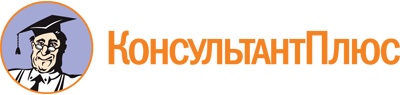 Постановление Правительства РМ от 21.12.2022 N 815
"Об утверждении плана мероприятий ("дорожной карты") по реализации пилотного проекта, направленного на внедрение в Республике Мордовия системы долговременного ухода за гражданами пожилого возраста и инвалидами, признанными нуждающимися в социальном обслуживании, на 2023 год"Документ предоставлен КонсультантПлюс

www.consultant.ru

Дата сохранения: 30.06.2023
 N п/пНаименование мероприятия/контрольные точкиОтветственный исполнительОжидаемый результат/вид документаСрок реализацииСрок реализацииФинансирование и источники, тыс. рублейN п/пНаименование мероприятия/контрольные точкиОтветственный исполнительОжидаемый результат/вид документаСрок началаСрок окончанияФинансирование и источники, тыс. рублей12345671. Подготовительные мероприятия в целях обеспечения реализации задач, предусмотренных Типовой моделью системы долговременного ухода за гражданами пожилого возраста и инвалидами, нуждающимися в уходе1. Подготовительные мероприятия в целях обеспечения реализации задач, предусмотренных Типовой моделью системы долговременного ухода за гражданами пожилого возраста и инвалидами, нуждающимися в уходе1. Подготовительные мероприятия в целях обеспечения реализации задач, предусмотренных Типовой моделью системы долговременного ухода за гражданами пожилого возраста и инвалидами, нуждающимися в уходе1. Подготовительные мероприятия в целях обеспечения реализации задач, предусмотренных Типовой моделью системы долговременного ухода за гражданами пожилого возраста и инвалидами, нуждающимися в уходе1. Подготовительные мероприятия в целях обеспечения реализации задач, предусмотренных Типовой моделью системы долговременного ухода за гражданами пожилого возраста и инвалидами, нуждающимися в уходе1. Подготовительные мероприятия в целях обеспечения реализации задач, предусмотренных Типовой моделью системы долговременного ухода за гражданами пожилого возраста и инвалидами, нуждающимися в уходе1. Подготовительные мероприятия в целях обеспечения реализации задач, предусмотренных Типовой моделью системы долговременного ухода за гражданами пожилого возраста и инвалидами, нуждающимися в уходе1.1.Принятие решения о реализации на территории Республики Мордовия системы долговременного ухода в соответствии с Типовой модельюМинистерство социальной защиты, труда и занятости населения Республики Мордовияпостановление Правительства Республики Мордовия01.01.202301.02.20231.1.Утверждение (актуализация):- модели системы долговременного ухода, реализуемой в Республике Мордовия (далее - Модель);- правил определения индивидуальной потребности гражданина в социальном обслуживании, в том числе в социальных услугах по уходу;- формы анкеты-опросника для определения индивидуальной потребности гражданина в социальном обслуживании, в том числе в социальных услугах по уходу (блок А, блок Б, блок В, блок Г);- правил заполнения анкеты-опросника для определения индивидуальной потребности гражданина в социальном обслуживании, в том числе в социальных услугах по уходу;- перечня социальных услуг по уходу, включаемых в социальных пакет долговременного ухода;- порядка предоставления социальных услуг, включаемых в социальный пакет долговременного ухода;- единых стандартов социальных услуг по уходу, включаемых в социальный пакет долговременного ухода;- порядка предоставления социальных услуг, включаемых в социальный пакет долговременного ухода;- формы дополнения к индивидуальной программе предоставления социальных услуг;- формы отчета о предоставлении социальных услуг по уходу, включенных в социальный пакет долговременного ухода, предоставляемых гражданину бесплатно в форме социального обслуживания на дому- положения о региональном координационном центре;- положения о территориальном координационном центре;- положения о школе ухода.01.01.202301.02.20231.2.Создание и функционирование межведомственной рабочей группы по реализации пилотного проекта по созданию системы долговременного ухода, утверждение регламента работы межведомственной рабочей группы, функционирование межведомственной группы и при необходимости актуализация состава.Министерство социальной защиты, труда и занятости населения Республики Мордовия, Министерство здравоохранения Республики Мордовиявнесение изменений в постановление Правительства Республики Мордовия от 15 апреля 2019 г. N 182 "О межведомственной рабочей группы по вопросам реализации пилотного проекта, направленного на внедрение в Республике Мордовия системы долговременного ухода за гражданами пожилого возраста и инвалидами" (при необходимости)01.01.202331.12.20231.2.Определение должностных лиц, ответственных в Республике Мордовия за реализацию пилотного проекта по созданию системы долговременного ухода за гражданами пожилого возраста и инвалидами, нуждающимися в уходесовместный приказ Министерства социальной защиты, труда и занятости населения Республики Мордовия и Министерства здравоохранения Республики Мордовия01.01.202301.02.20231.3Приведение актов субъекта Российской Федерации в соответствие с целями и задачами, предусмотренными Типовой моделью системы долговременного ухода за гражданами пожилого возраста и инвалидами, нуждающимися в уходе и региональным проектом по СДУМинистерство социальной защиты, труда и занятости населения Республики Мордовия,Министерство здравоохранения Республики МордовияСоответствие целям и задачам, предусмотренным Типовой моделью системы долговременного ухода за гражданами пожилого возраста и инвалидами, нуждающимися в уходе01.01.202301.02.20231.4Утверждение и актуализация (при необходимости) порядка межведомственного взаимодействия, в том числе информационного взаимодействия участников системы долговременного ухода в рамках создания системы долговременного ухода.Министерство социальной защиты, труда и занятости населения Республики Мордовия, Министерство здравоохранения Республики МордовияПорядок межведомственного взаимодействия медицинских организаций, подведомственных Министерству здравоохранения Республики Мордовия, организаций социального обслуживания населения, подведомственных Министерству социальной защиты, труда и занятости населения Республики Мордовия, при оказании медико-социальной помощи гражданам пожилого возраста и инвалидам в Республике Мордовия, утвержденный постановлением Правительства Республики Мордовия от 8 февраля 2019 г. N 60 "О внесении изменений в постановление Правительства Республики Мордовия от 8 декабря 2014 г. N 595"01.01.202301.02.20231.5.Утверждение порядка мониторинга функционирования системы долговременного ухода, осуществляемого региональным координационным центром и территориальными координационными центрамиМинистерство социальной защиты, труда и занятости населения Республики Мордовия,приказ Министерства социальной защиты, труда и занятости населения Республики Мордовия01.01.202331.12.20221.6.Утверждение ключевых показателей, отражающих результаты внедрения системы долговременного уходаМинистерство социальной защиты, труда и занятости населения Республики МордовияПостановление Правительства Республики Мордовия01.01.202331.12.20221.7Актуализация нормативно-правового акта, регулирующего проведение контроля (надзора) в части осуществления контроля качества предоставления гражданам пожилого возраста и инвалидам, нуждающимися в уходе, социальных услуг по уходу, включенных в социальный пакет долговременного уходаМинистерство социальной защиты, труда и занятости населения Республики Мордовия,Министерство здравоохранения Республики МордовияВнесение изменений в Постановление Правительства Республики Мордовия от 10 сентября 2021 г. N 428"Об утверждении Положения о региональном государственном контроле (надзоре) в сфере социального обслуживания и признании утратившими силу отдельных постановлений Правительства Республики Мордовия"01.01.202301.02.20231.8Определение перечня организаций социального обслуживания (в том числе некоммерческих) и медицинских организаций, участвующих в организации системы долговременного ухода в 2023 годуМинистерство социальной защиты, труда и занятости населения Республики МордовияМинистерство здравоохранения Республики Мордовиясовместный приказ Министерства социальной защиты, труда и занятости населения Республики Мордовия и Министерства здравоохранения Республики Мордовия01.01.202301.02.20231.9.Создание и обеспечение функционирования модуля "СДУ" на базе ведомственных информационных систем органов государственной власти субъектов Российской Федерации и единой системы межведомственного электронного взаимодействия (СМЭВ) в целях межведомственное взаимодействие участников системы долговременного ухода, в том числе информационного обмена сведениями о гражданах, нуждающихся в уходеМинистерство социальной защиты, труда и занятости населения Республики МордовияМинистерство здравоохранения Республики МордовияВведен в эксплуатацию модуль "СДУ" на базе ведомственных информационных систем органов государственной власти субъектов Российской Федерации и единой системы межведомственного электронного взаимодействия (СМЭВ), обеспечивающий получение, хранение, передачу и обмен сведениями о гражданах, нуждающихся в уходе01.01.202331.12.20231.10Включение муниципальных районов Республики Мордовия для реализации отдельных элементов и механизмов типовой модели системы долговременного ухода в пилотный проект:Дубенский, Ельниковский, Ичалковский,Большеигнатовский, Большеберезниковский, Лямбирский, Чамзинский районыМинистерство социальной защиты, труда и занятости населения Республики Мордовияпостановление Правительства Республики Мордовия01.01.202331.12.2023в рамках текущего финансирования2. Актуализация механизмов по выявлению граждан, нуждающихся в предоставлении социальных услуг, в организациях социального обслуживания и медицинских организациях2. Актуализация механизмов по выявлению граждан, нуждающихся в предоставлении социальных услуг, в организациях социального обслуживания и медицинских организациях2. Актуализация механизмов по выявлению граждан, нуждающихся в предоставлении социальных услуг, в организациях социального обслуживания и медицинских организациях2. Актуализация механизмов по выявлению граждан, нуждающихся в предоставлении социальных услуг, в организациях социального обслуживания и медицинских организациях2. Актуализация механизмов по выявлению граждан, нуждающихся в предоставлении социальных услуг, в организациях социального обслуживания и медицинских организациях2. Актуализация механизмов по выявлению граждан, нуждающихся в предоставлении социальных услуг, в организациях социального обслуживания и медицинских организациях2. Актуализация механизмов по выявлению граждан, нуждающихся в предоставлении социальных услуг, в организациях социального обслуживания и медицинских организациях2.1Определение должностных лиц в каждой медицинской организации, ответственных за сбор данных и передачу информации о (возможных) нуждающихся в организации социального обслуживанияМинистерство здравоохранения Республики Мордовия;медицинские организации, подведомственные Министерству здравоохранения Республики Мордовияприказ Министерства здравоохранения Республики Мордовия01.01.202328.02.20232.2Обеспечение наличия формы информированного согласия по перечню персональных данных (информации), передаваемой между медицинскими организациями и организациями социального обслуживанияМинистерство социальной защиты, труда и занятости населения Республики Мордовия;Министерство здравоохранения Республики Мордовияформа бланка информированного согласия пациента (получателя услуг). Регламент получения информированного согласия у пациента (получателя услуг)01.01.202328.02.20232.3Актуализация перечня информации, передаваемой из соответствующих организаций в организации социального обслуживания, форм передаваемых документов, способов передачи, лиц, ответственных за передачу и получение соответствующей информации (при необходимости)Министерство социальной защиты, труда и занятости населения Республики Мордовия;Министерство здравоохранения Республики Мордовиябланк передачи данных из медицинской организации в организации социального обслуживания, включающий раздел ограничений жизнедеятельности, а также назначения и противопоказания, детальная процедура (Технологическая карта) по передаче данных из медицинской организации в организации социального обслуживания01.01.202328.02.20232.4Актуализация критериев для передачи данных о потенциально нуждающихся в социальных услугах для использования в организациях здравоохранения в целях определения граждан, потенциально нуждающихся в уходе на дому (при необходимости)Министерство социальной защиты, труда и занятости населения Республики Мордовия;Министерство здравоохранения Республики Мордовиявнесение изменений в порядок межведомственного взаимодействия медицинских организаций, подведомственных Министерству здравоохранения Республики Мордовия, организаций социального обслуживания населения, подведомственных Министерству социальной защиты, труда и занятости населения Республики Мордовия, при оказании медико-социальной помощи гражданам пожилого возраста и инвалидам в Республике Мордовия01.01.202301.02.20232.5Выявление граждан, нуждающихся в постороннем уходе, в том числе в рамках межведомственного взаимодействия:- при проведении опросов (анкетирования) граждан;- при проведении поквартирных (подомовых обходов), осуществляемых органами местного самоуправления, органам исполнительной власти субъекта;- при проведении мониторингов и иных мероприятий, осуществляемых общественными организациями и объединениями, добровольцами (волонтерами), действующими в интересах, нуждающихся в постороннем уходе;- по результатам проведения медицинских осмотров, диспансеризации и диспансерного наблюдения;- при взаимодействии с территориальными отделениями Фонда пенсионного и социального страхования РФ, федеральным учреждением медико-социальной экспертизы;- при обращении граждан, нуждающихся в постороннем уход, их законных представителей или иных лиц, действующих в интересах граждан указанных категорий, на "горячую линию" или "телефон доверия" уполномоченных органов и организаций;- при обработке запросов (заявлений) о предоставлении государственных или муниципальных услуг, поданных на единый портал государственных и муниципальных услуг или региональные порталы государственных и муниципальных услуг;- при информационном обмене сведениями о гражданах, нуждающихся в постороннем уходе, в рамках межведомственного взаимодействия уполномоченных органов и организацийМинистерство социальной защиты, труда и занятости населения Республики Мордовия;Министерство здравоохранения Республики Мордовиявыявление граждан, нуждающихся в услугах долговременного ухода, а также определение объема и вида необходимой помощи01.01.202331.12.20232.6Осуществление передачи данных о лицах, нуждающихся (или потенциально нуждающихся) в социальной помощи из пилотных медицинских организаций в органы социального обслуживания, включая:- из амбулаторных медицинских организаций;- из медицинских стационаровМинистерство здравоохранения Республики Мордовияколичество переданных форм документов, соответствующее количеству граждан, отвечающих разработанным критериям, которым была предоставлена медицинская помощь в пилотных организациях системы здравоохранения01.01.202331.12.20233. Мероприятия по организации предоставления гражданам, нуждающимся в уходе, социальных услуг по уходу, включенных в социальный пакет долговременного ухода3. Мероприятия по организации предоставления гражданам, нуждающимся в уходе, социальных услуг по уходу, включенных в социальный пакет долговременного ухода3. Мероприятия по организации предоставления гражданам, нуждающимся в уходе, социальных услуг по уходу, включенных в социальный пакет долговременного ухода3. Мероприятия по организации предоставления гражданам, нуждающимся в уходе, социальных услуг по уходу, включенных в социальный пакет долговременного ухода3. Мероприятия по организации предоставления гражданам, нуждающимся в уходе, социальных услуг по уходу, включенных в социальный пакет долговременного ухода3. Мероприятия по организации предоставления гражданам, нуждающимся в уходе, социальных услуг по уходу, включенных в социальный пакет долговременного ухода3. Мероприятия по организации предоставления гражданам, нуждающимся в уходе, социальных услуг по уходу, включенных в социальный пакет долговременного ухода3.1.Определение уполномоченной организации, осуществляющей функции Регионального координационного центра и организация ее деятельности (РКЦ)Министерство социальной защиты, труда и занятости населения Республики МордовияОпределена уполномоченная организация на базе, которой создан Региональный координационный центр01.01.202331.12.20233.1.1Определение штатных единиц специалистов по социальной работе в штатное расписание организации, в структуре которой создан РКЦМинистерство социальной защиты, труда и занятости населения Республики Мордовия3 специалиста по социальной работе, введены (определены) в штатное расписание Регионального координационного центра01.01.202301.02.20233.2.Определение уполномоченной организации, осуществляющей функции Территориальных координационных центров и организация ее деятельности (ТКЦ)Министерство социальной защиты, труда и занятости населения Республики МордовияОпределены уполномоченные организации на базе, которых созданы Территориальные координационные центры01.01.202301.02.20233.2.1Определение специалистов по социальной работе структурных подразделений, не участвующих в исполнении индивидуальных программ предоставления социальных услуг, входящих в состав территориальных координационных центровМинистерство социальной защиты, труда и занятости населения Республики МордовияНе менее 2 специалистов по социальной работе, входящих в состав ТКЦ (по каждому муниципальному району)01.01.202331.01.20233.3.Составления перечня "школ ухода" на базе поставщиков социальных услугМинистерство социальной защиты, труда и занятости населения Республики Мордовия"Школы ухода" функционируют в следующих организациях:ГКУ "Соцзащита населения по Ардатовскому району РМ", г. Ардатов, улица Комсомольская, дом 90;ГКУ "Соцзащита населения по Атяшевскому району РМ", п. Атяшево, улица Центральная, дом 4;ГКУ "Соцзащита населения по Зубово-Полянскому району РМ", рп Зубово-Поляна, ул. Советская, дом. 2А;ГКУ "Соцзащита населения по Инсарскому району РМ (межрайонная)" г. Инсар, улица Советская, дом 76;ГКУ "Соцзащита населения по Ковылкинскому району РМ" г. Ковылкино улица Большевистская, дом 30;ГКУ "Соцзащита населения по Кочкуровскому району РМ" с. Кочкурово, улица Ленинская, дом 10;ГКУ "Соцзащита населения по Краснослободскому району РМ" г. Краснослободск, Советская пл., дом 11;ГКУ "Соцзащита населения по Ромодановскому району РМ", п. Ромоданово, улица Ленина, дом 153;ГКУ "Соцзащита населения по Рузаевскому району РМ" г. Рузаевка, улица Ленина, дом 79;ГКУ "Соцзащита населения по Старошайговскому району РМ" с. Старое Шайгово, улица Рабочая, дом 11;ГКУ "Соцзащита населения по Темниковскому району РМ", г. Темников, улица Карла Маркса, дом 2;ГКУ "Соцзащита населения по Теньгушевскому району РМ", с. Теньгушево, улица К.Маркса, дом 39;ГКУ "Соцзащита населения по Торбеевскому району РМ (межрайонная)", п. Торбеево, ул. К.Маркса, дом 7а01.01.202331.12.20223.3.1Организация работы "школ ухода" на базе поставщиков социальных услугМинистерство социальной защиты, труда и занятости населения Республики МордовияПеречень "школ ухода", оснащенных оборудованием согласно утвержденному перечню для организации их функционирования:ГКУ "Соцзащита населения по Ардатовскому району РМ", г. Ардатов, улица Комсомольская, дом 90;ГКУ "Соцзащита населения по Атяшевскому району РМ", п. Атяшево, улица Центральная, дом 4;ГКУ "Соцзащита населения по Зубово-Полянскому району РМ", рп Зубово-Поляна, ул. Советская, дом. 2А;ГКУ "Соцзащита населения по Инсарскому району РМ (межрайонная)" г. Инсар, улица Советская, дом 76;ГКУ "Соцзащита населения по Ковылкинскому району РМ" г. Ковылкино улица Большевистская, дом 30;ГКУ "Соцзащита населения по Кочкуровскому району РМ" с. Кочкурово, улица Ленинская, дом 10;ГКУ "Соцзащита населения по Краснослободскому району РМ" г. Краснослободск, Советская пл., дом 11;ГКУ "Соцзащита населения по Ромодановскому району РМ", п. Ромоданово, улица Ленина, дом 153;ГКУ "Соцзащита населения по Рузаевскому району РМ", г. Рузаевка, улица Ленина, дом 79;ГКУ "Соцзащита населения по Старошайговскому району РМ", с. Старое Шайгово, улица Рабочая, дом 11;ГКУ "Соцзащита населения по Темниковскому району РМ", г. Темников, улица Карла Маркса, дом 2;ГКУ "Соцзащита населения по Теньгушевскому району РМ", с. Теньгушево, улица К. Маркса, дом 39;ГКУ "Соцзащита населения по Торбеевскому району РМ (межрайонная)", п. Торбеево, ул. К.Маркса, дом 7а01.01.202331.12.2023В рамках текущего финансирования3.4.Составление перечня пунктов проката технических средств реабилитации (ТСР) на базе поставщиков социальных услугМинистерство социальной защиты, труда и занятости населения Республики МордовияПеречень пунктов проката ТСР:АНО СОГ "Веста" г. Ардатов, ул. Комсомольская, дом 90;АНО СОГ "Доброе дело", Ромодановский район, п. Ромоданово, ул. Центральная, дом 5;АНО СОГ "Очаг" Торбеевский район, рп. Торбеево, ул. Карла Маркса, дом 7А;АНО СОГ "Дари добро" г. Инсар, ул. Советская, дом 76;АНО СОГ "Забота" Зубово-Полянский район, рп. Зубова Поляна, ул. Советская, дом 2А;АНО СОГ "Долголетие" г. Ковылкино, ул. Большевистская, дом 30;АНО СОГ "Уют" Старошайговский район, с. Старое Шайгово, ул. Рабочая, дом 11;АНО СОГ "Милосердие" г. Темников, ул. Карла Маркса, дом 2АНО СОГ "Мы рядом", Кочкуровский район, с Кочкурово, ул. Ленинская, дом 10;АНО СОГ "Надежда", Атяшевский район, п. Атяшево, ул. Центральная, дом 4;АНО СОГ "Содействие",г. Краснослободск, ул. Интернациональная, дом 25А;АНО СОГ "Вера" г. Рузаевка, улица Ленина, дом 60.01.01.202331.12.20223.4.1.Организация работы пунктов проката ТСР на базе поставщиков социальных услугМинистерство социальной защиты, труда и занятости населения Республики МордовияПеречень доукомплектованных пунктов проката ТСР согласно утвержденному перечнюАНО СОГ "Веста" г. Ардатов, ул. Комсомольская, дом 90;АНО СОГ "Доброе дело", Ромодановский район, п. Ромоданово, ул. Центральная, дом 5;АНО СОГ "Очаг" Торбеевский район, рп Торбеево, ул. Карла Маркса, дом 7А;АНО СОГ "Дари добро" г. Инсар, ул. Советская, дом 76;АНО СОГ "Забота" Зубово-Полянский район, рп. Зубова Поляна, ул. Советская, дом 2А;АНО СОГ "Долголетие" г. Ковылкино, ул. Большевистская, дом 30;АНО СОГ "Уют", Старошайговский район, с. Старое Шайгово, ул. Рабочая, дом 11;АНО СОГ "Милосердие", г. Темников, ул. Карла Маркса, дом 2;АНО СОГ "Мы рядом", Кочкуровский район, с. Кочкурово, ул. Ленинская, дом. 10;АНО СОГ "Надежда", Атяшевский район, п. Атяшево, ул. Центральная, дом 4;АНО СОГ "Содействие", г. Краснослободск, ул. Интернациональная, дом 25А;АНО СОГ "Вера" г. Рузаевка, улица Ленина, дом 60.01.01.202331.12.2023В рамках текущего финансирования3.4.2Открытие новых пунктов прокатов ТСР на базе негосударственных поставщиков социальных услуг, находящихся на территориях муниципальных районовМинистерство социальной защиты, труда и занятости населения Республики МордовияОткрыты новые пункты проката технических средств реабилитации вАНО СОГ "Благо" Ельниковский район, с. Ельники, пл. 1 Мая, дом 17;АНО СОГ "Границы добра", Дубенский район, с. Дубенки, ул. Бровцева, дом 11;АНО СОГ "Исток", Ичалковский район, с. Кемля, пер. Кооперативный, дом 4;АНО СОГ "Веста" г. Ардатов, ул. Комсомольская, дом 90;АНО СОГ "Добро рядом", Лямбирский район, с. Лямбирь, ул. Ленина, дом 9АНО СОГ "Доверие", Большеберезниковский район, с. Большие Березники, ул. Ленина, дом 6;АНО СОГ "Луч надежды", Чамзинский район, п. Чамзинка, ул. Терешковой, дом 24А.На всей территории Республики Мордовия функционируют пункты проката ТСР01.01.202331.12.2023Средства республиканского бюджета Республики Мордовия 1200 тыс. руб.3.5.Организация работы центров дневного пребывания на базе поставщиков социальных услугМинистерство социальной защиты, труда и занятости населения Республики МордовияПеречень центров дневного пребывания с указанием адресов нахождения организацийГКУ "Соцзащита населения по Ардатовскому району РМ", г. Ардатов, улица Комсомольская, дом 90;ГКУ "Соцзащита населения по Атяшевскому району РМ", п. Атяшево, улица Центральная, дом 4;ГКУ "Соцзащита населения по Зубово-Полянскому району РМ", рп Зубово-Поляна, ул. Советская, дом. 2А;ГКУ "Соцзащита населения по Инсарскому району РМ (межрайонная)" г. Инсар, улица Советская, дом 76;ГКУ "Соцзащита населения по Ковылкинскому району РМ" г. Ковылкино улица Большевистская, дом 30;ГКУ "Соцзащита населения по Кочкуровскому району РМ" с. Кочкурово, улица Ленинская, дом 10;ГКУ "Соцзащита населения по Краснослободскому району РМ" г. Краснослободск, Советская пл., дом 11;ГКУ "Соцзащита населения по Ромодановскому району РМ" п. Ромоданово, улица Ленина, дом 153;ГКУ "Соцзащита населения по Рузаевскому району РМ" г. Рузаевка, улица Ленина, дом 79;ГКУ "Соцзащита населения по Старошайговскому району РМ" с. Старое Шайгово, улица Рабочая, дом 11;ГКУ "Соцзащита населения по Темниковскому району РМ", г. Темников, улица Карла Маркса, дом 2;ГКУ "Соцзащита населения по Теньгушевскому району РМ" с. Теньгушево, улица К. Маркса, дом 39;ГКУ "Соцзащита населения по Торбеевскому району РМ (межрайонная)" п. Торбеево, ул. К. Маркса, дом 7а;ГКУ "Соцзащита населения по Дубенскому району РМ" с. Дубенки, улица Бровцева, дом 11;ГКУ "Соцзащита населения по Ельниковскому району РМ" с. Ельники, пл. 1 Мая, дом 17;ГКУ "Соцзащита населения по Ичалковскому району РМ" с. Кемля, переулок Кооперативный, дом 401.01.202331.12.2022Средства республиканского бюджета Республики Мордовия24943,9 тыс. руб.3.6.Проведение заседаний рабочей группы по апробации формы заключения об индивидуальной потребности граждан в уходе и проекта перечня социальных услуг по уходу, входящих в социальный пакет долговременного уходаМинистерство социальной защиты, труда и занятости населения Республики Мордовиямониторинг реализации внедрения социального пакета долговременного ухода01.01.202331.12.20233.7.Организация работы поставщиков социальных услуг - государственных организаций социального обслуживания (далее - государственные поставщики социальных услуг)Министерство социальной защиты, труда и занятости населения Республики МордовияПредоставление социальных услуг в рамках системы долговременного ухода осуществляет ГБУ РМ "Комплексный центр социального обслуживания по г.о. Саранск", адрес нахождения г. Саранск, улица Воинова, дом 29:01.01.202331.12.20223.7.1.Доукомплектация штатной численности помощников по уходуМинистерство социальной защиты, труда и занятости населения Республики Мордовия84 помощника по уходу введены (определены) в штатное расписание ГБУ РМ "Комплексный центр социального обслуживания по городскому округу Саранск"01.01.202331.12.2023В рамках текущего финансирования3.7.2.Доукомплектация штатной численности организаторов уходаМинистерство социальной защиты, труда и занятости населения Республики МордовияГБУ РМ "Комплексный центр социального обслуживания по городскому округу Саранск"01.01.202331.12.2023В рамках текущего финансирования3.7.3.Обеспечение средствами ухода помощников по уходу государственных поставщиков социальных услуг, оказывающих предоставление социальных услуг по уходу, включенных в социальный пакет долговременного уходаМинистерство социальной защиты, труда и занятости населения Республики МордовияГБУ РМ "Комплексный центр социального обслуживания по городскому округу Саранск"01.01.202331.12.2023В рамках текущего финансирования3.8.Организация работы негосударственных поставщиков социальных услуг, осуществляемых предоставление социальных услуг по уходу, включенных в социальный пакет долговременного уходаМинистерство социальной защиты, труда и занятости населения Республики МордовияПредоставление социальных услуг в рамках системы долговременного ухода осуществляютАНО СОГ "Веста" г. Ардатов, ул. Комсомольская, д. 90;АНО СОГ "Доброе дело", Ромодановский район, п. Ромоданово, ул. Центральная, д. 5;АНО СОГ "Очаг" Торбеевский район, рп Торбеево, ул. Карла Маркса, дом 7А;АНО СОГ "Дари добро" г. Инсар, ул. Советская, д. 76;АНО СОГ "Забота" Зубово-Полянский район, рп. Зубова Поляна, ул. Советская, д. 2А;АНО СОГ "Долголетие" г. Ковылкино, ул. Большевистская, д. 30;АНО СОГ "Уют" Старошайговский район, с. Старое Шайгово, ул. Рабочая, д. 11;АНО СОГ "Милосердие", г. Темников, ул. Карла Маркса, д. 2;АНО СОГ "Мы рядом", Кочкуровский район, с. Кочкурово, ул. Ленинская, д. 10;АНО СОГ "Надежда", Атяшевский район, п. Атяшево, ул. Центральная, дом 4;АНО СОГ "Содействие", г. Краснослободск, ул. Интернациональная, дом 25А;АНО СОГ "Вера" г. Рузаевка, улица Ленина, дом 60.01.01.202331.12.2023Средства республиканского бюджета Республики Мордовия211918,02 тыс. руб.3.8.1.Доукомплектация штатной численности помощников по уходуМинистерство социальной защиты, труда и занятости населения Республики МордовияАНО СОГ "Веста" г. Ардатов, ул. Комсомольская, д. 90 введено 12 шт. ед. помощников по уходу;АНО СОГ "Доброе дело", Ромодановский район, п. Ромоданово, ул. Центральная, д. 5, введено 7 шт. ед. помощников по уходу;АНО СОГ "Очаг" Торбеевский район, рп. Торбеево, ул. Карла Маркса, дом 7А, введено 8 шт. ед. помощников по уходу;АНО СОГ "Дари добро" г. Инсар, ул. Советская, д. 76, введено 8 шт. ед. помощников по уходу;АНО СОГ "Забота" Зубово-Полянский район, рп. Зубова Поляна, ул. Советская, д. 2А, введено 12 шт. ед. помощников по уходу;АНО СОГ "Долголетие" г. Ковылкино, ул. Большевистская, д. 30., введено 10 шт. ед. помощников по уходу;АНО СОГ "Уют" Старошайговский район, с. Старое Шайгово, ул. Рабочая, д. 11, введено 9 шт. ед. помощников по уходу;АНО СОГ "Милосердие", г. Темников, ул. Карла Маркса, д. 2, введено 8 шт. ед. помощников по уходу;АНО СОГ "Мы рядом", Кочкуровский район, с. Кочкурово, ул. Ленинская, д. 10, введено 7 шт. ед. помощников по уходу;АНО СОГ "Надежда", Атяшевский район, п. Атяшево, ул. Центральная, дом 4, введено 5 шт. ед. помощников по уходу;АНО СОГ "Содействие", г. Краснослободск, ул. Интернациональная, дом 25А, введено 6 шт. ед. помощников по уходу;АНО СОГ "Вера" г. Рузаевка, улица Ленина, дом 60 введено 12 шт. ед. помощников по уходу.01.01.202331.12.20233.8.2.Доукомплектация штатной численности организаторов уходаМинистерство социальной защиты, труда и занятости населения Республики МордовияНе менее 2 организаторов ухода, определены в каждой организации:АНО СОГ "Веста" г. Ардатов, ул. Комсомольская, д. 90;АНО СОГ "Доброе дело", Ромодановский район, п. Ромоданово, ул. Центральная, д. 5;АНО СОГ "Очаг" Торбеевский район, рп Торбеево, ул. Карла Маркса, дом 7А;АНО СОГ "Дари добро" г. Инсар, ул. Советская, д. 76;АНО СОГ "Забота" Зубово-Полянский район, рп. Зубова Поляна, ул. Советская, д. 2А;АНО СОГ "Долголетие" г. Ковылкино, ул. Большевистская, д. 30;АНО СОГ "Уют" Старошайговский район, с. Старое Шайгово, ул. Рабочая, д. 11;АНО СОГ "Милосердие", г. Темников, ул. Карла Маркса, д. 2;АНО СОГ "Мы рядом", Кочкуровский район, с. Кочкурово, ул. Ленинская, д. 10;АНО СОГ "Надежда", Атяшевский район, п. Атяшево, ул. Центральная, дом 4;АНО СОГ "Содействие", г. Краснослободск, ул. Интернациональная, дом 25А;АНО СОГ "Вера" г. Рузаевка, улица Ленина, дом 60.01.01.202331.12.20233.8.3.Обеспечение средствами ухода работников негосударственных поставщиков социальных услуг, осуществляемых предоставление социальных услуг по уходу, включенных в социальный пакет долговременного уходаМинистерство социальной защиты, труда и занятости населения Республики МордовияЗадействованы в предоставлении социальных услуг на дому, обеспеченных средствами ухода следующие организацииАНО СОГ "Веста" г. Ардатов, ул. Комсомольская, д. 90;АНО СОГ "Доброе дело", Ромодановский район, п. Ромоданово, ул. Центральная, д. 5;АНО СОГ "Очаг" Торбеевский район, рп Торбеево, ул. Карла Маркса, дом 7А;АНО СОГ "Дари добро" г. Инсар, ул. Советская, д. 76;АНО СОГ "Забота" Зубово-Полянский район, рп. Зубова Поляна, ул. Советская, д. 2А;АНО СОГ "Долголетие" г. Ковылкино, ул. Большевистская, д. 30;АНО СОГ "Уют" Старошайговский район, с. Старое Шайгово, ул. Рабочая, д. 11;АНО СОГ "Милосердие", г. Темников, ул. Карла Маркса, д. 2;АНО СОГ "Мы рядом", Кочкуровский район, с. Кочкурово, ул. Ленинская, д. 10;АНО СОГ "Надежда", Атяшевский район, п. Атяшево, ул. Центральная, дом 4;АНО СОГ "Содействие", г. Краснослободск, ул. Интернациональная, дом 25А;АНО СОГ "Вера" г. Рузаевка, улица Ленина, дом 60.01.01.202331.12.2023В рамках имеющихся финансовых средств организации3.9.Организация проведения экспертами по оценке нуждаемости определения (пересмотра) индивидуальной потребности гражданина в социальном обслуживании, в том числе в социальных услугах в соответствии с МодельюМинистерство социальной защиты, труда и занятости населения Республики МордовияПересмотрено не менее 4320 индивидуальных программ предоставления социальных услуг;Численность граждан, которым утверждены дополнения к ИППСУ в соответствии с Моделью составляет не менее 540 чел.01.01.202331.12.20233.9.1.Определение численности граждан, нуждающихся в уходеМинистерство социальной защиты, труда и занятости населения Республики МордовияЧисленность пожилых граждан и инвалидов, нуждающихся в уходе18207 чел.01.01.202331.12.20234. Предоставление социальных услуг в сфере социального обслуживания в рамках долговременного ухода за гражданами пожилого возраста и инвалидами гражданам, признанным нуждающимся в уходе, в форме социального обслуживания на дому4. Предоставление социальных услуг в сфере социального обслуживания в рамках долговременного ухода за гражданами пожилого возраста и инвалидами гражданам, признанным нуждающимся в уходе, в форме социального обслуживания на дому4. Предоставление социальных услуг в сфере социального обслуживания в рамках долговременного ухода за гражданами пожилого возраста и инвалидами гражданам, признанным нуждающимся в уходе, в форме социального обслуживания на дому4. Предоставление социальных услуг в сфере социального обслуживания в рамках долговременного ухода за гражданами пожилого возраста и инвалидами гражданам, признанным нуждающимся в уходе, в форме социального обслуживания на дому4. Предоставление социальных услуг в сфере социального обслуживания в рамках долговременного ухода за гражданами пожилого возраста и инвалидами гражданам, признанным нуждающимся в уходе, в форме социального обслуживания на дому4. Предоставление социальных услуг в сфере социального обслуживания в рамках долговременного ухода за гражданами пожилого возраста и инвалидами гражданам, признанным нуждающимся в уходе, в форме социального обслуживания на дому4. Предоставление социальных услуг в сфере социального обслуживания в рамках долговременного ухода за гражданами пожилого возраста и инвалидами гражданам, признанным нуждающимся в уходе, в форме социального обслуживания на дому4.1.Предоставление гражданам, нуждающимся в уходе, социальных услуг по уходу, включаемых в социальный пакет долговременного ухода в форме социального обслуживания на домуМинистерство социальной защиты, труда и занятости населения Республики Мордовия, поставщики социальных услугЧисленность граждан, получающих социальные услуги по уходу, входящие в социальный пакет долговременного ухода в форме социального обслуживания на дому не менее 3600 чел., из них:не менее 2976 граждан - 1 уровня нуждаемости (по группам инвалидности);не менее 520 граждан - 2 уровня нуждаемости (по группам инвалидности);не менее 104 чел. - 3 уровня нуждаемости (по группам инвалидности)01.01.202331.12.2023Средства федерального бюджета 88945,87 тыс. руб.Средства республиканского бюджета Республики Мордовия1815,22 тыс. руб.Средства получателей социальных услуг4.1.1.Предоставление гражданам, нуждающимся в уходе, социальных услуг, включаемых в социальный пакет долговременного ухода, государственными поставщиками социальных услугМинистерство социальной защиты, труда и занятости населения Республики Мордовия,поставщики социальных услугЧисленность граждан, получающих социальные услуги по уходу, входящие в социальный пакет долговременного ухода, в форме социального обслуживания на дому у государственных поставщиков социальных услуг не менее 603 чел., из них:не менее 425 граждан - 1 уровня нуждаемости (по группам инвалидности);не менее 156 граждан - 2 уровня нуждаемости (по группам инвалидности);не менее 22 чел. - 3 уровня нуждаемости (по группам инвалидности).01.01.202331.12.2023Средства федерального бюджета 37466,87 тыс. руб.Средства республиканского бюджета Республики Мордовия764,63 тыс. руб.Средства получателей социальных услуг4.1.2.Предоставление гражданам, нуждающимся в уходе, социальных услуг по уходу, включаемых в социальный пакет долговременного ухода, предоставляются негосударственными поставщиками социальных услугМинистерство социальной защиты, труда и занятости населения Республики МордовияЧисленность граждан, получающих социальные услуги по уходу, входящие в социальный пакет долговременного ухода, в форме социального обслуживания на дому, у негосударственных поставщиков социальных услуг, не менее 2997 чел., из них:не менее 2551 граждан - 1 уровня нуждаемости (по группам инвалидности);не менее 364 граждан - 2 уровня нуждаемости (по группам инвалидности);не менее 82 - 3 уровня нуждаемости (по группам инвалидности).01.01.202331.12.2023Средства федерального бюджета 51479,0 тыс. руб.Средства республиканского бюджета Республики Мордовия 1050,59 тыс. руб.Средства получателей социальных услуг5. Совершенствование предоставления социальных услуг в стационарных организациях социального обслуживания5. Совершенствование предоставления социальных услуг в стационарных организациях социального обслуживания5. Совершенствование предоставления социальных услуг в стационарных организациях социального обслуживания5. Совершенствование предоставления социальных услуг в стационарных организациях социального обслуживания5. Совершенствование предоставления социальных услуг в стационарных организациях социального обслуживания5. Совершенствование предоставления социальных услуг в стационарных организациях социального обслуживания5.1.Определение перечня стационарных организаций социального обслуживания, в которых гражданам, нуждающимся в уходе, предоставляются социальные услугиМинистерство социальной защиты, труда и занятости населения Республики МордовияПеречень стационарных организаций социального обслуживания, в которых гражданам пожилого возраста и инвалидам, нуждающимся в уходе, оказываются социальные услуги по уходу08.12.202231.12.20235.2.Определение общей численности граждан, нуждающихся в уходе, получающие социальные услуги в стационарной форме социального обслуживанияМинистерство социальной защиты, труда и занятости населения Республики МордовияЧисленность граждан, получающих социальные услуги в стационарных организациях социального обслуживания не менее 720 чел., в том числене менее 216 граждан - 1 уровня нуждаемости (по группам инвалидности);не менее 442 граждан - 2 уровня нуждаемости (по группам инвалидности);не менее 62 - 3 уровня нуждаемости (по группам инвалидности).08.12.202231.12.20235.3Дооснащение стационарных организаций социального обслуживания оборудованием и инвентарем в соответствии с рекомендуемым перечнем оборудования для оснащения стационарных организаций социального обслуживания, утвержденным приказом Минтруда России от 24 ноября 2014 г. N 940нМинистерство социальной защиты, труда и занятости населения Республики МордовияПеречень стационарных организаций, оснащенных оборудованием и инвентарем01.01.202331.12.2023В рамках текущего финансирования5.4Организация регулярного посещения граждан, проживающих в стационарных организациях социального обслуживания, медицинским персоналом по всем основным медицинским профилямМинистерство здравоохранения Республики Мордовия, Министерство социальной защиты, труда и занятости населения Республики Мордовиясформирован и выполняется календарь регулярных осмотров граждан, проживающих в пилотных стационарах, специалистами органов здравоохранения по всем основным медицинским профилям01.01.202331.12.20235.5.Проведение медицинских осмотров с обязательной выдачей медицинских рекомендаций гражданам, проживающим в стационарных организациях социального обслуживанияМинистерство здравоохранения Республики Мордовия, Министерство социальной защиты, труда и занятости населения Республики Мордовия,проведено обследования 100% граждан, проживающих в пилотных стационарах, специалистами органов здравоохранения по всем основным медицинским профилям01.01.202331.12.20235.6Организация совместной работы с Министерством здравоохранения Республики Мордовия и ФКУ "Главное бюро МСЭ по Республике Мордовия" по проведению необходимых диагностических, лечебных и реабилитационных или абилитационных мероприятий гражданам, получающим социальные услуги в стационарной форме социального обслуживания, с целью установления им групп инвалидности и разработки (актуализации) индивидуальных программ реабилитации (абилитации) инвалида (ИПРА)Министерство социальной защиты, труда и занятости населения Республики Мордовия;Министерство здравоохранения Республики Мордовия; ФКУ "Главное бюро МСЭ по Республике Мордовия" (по согласованию)своевременное установление групп инвалидности и разработка (актуализация) индивидуальных программ реабилитации (абилитации) инвалида (ИПРА)01.01.202331.12.20235.7Проведение мероприятий, направленных на укрепление здоровья получателей социальных услуг в стационарной форме социального обслуживания:организация ежегоднойдиспансеризации и профилактических осмотров граждан, нуждающихся в постоянном постороннем уходе с организацией проведения им диагностических и лечебно-оздоровительных мероприятий по итогам проведенных осмотров, стационарного лечения при наличии медицинских показаний в медицинских организациях;организация совместно с территориальным органом Фонда пенсионного и социального страхования Российской Федерации обеспечения инвалидов, получающих социальные услуги в стационарных организациях социального обслуживания, техническими средствами реабилитации в соответствии с разработанными (актуализированными) ИПРА;организация (при наличии медицинских показаний) получения специализированной, в том числе высокотехнологичной медицинской помощи;оказание содействия в направлении на санаторно-курортное лечение граждан в соответствии с рекомендациями ИПРАМинистерство социальной защиты, труда и занятости населения Республики Мордовия;Министерство здравоохранения Республики Мордовия; территориальный орган Фонда пенсионного и социального страхования Российской Федерации (по согласованию)своевременный мониторинг состояния здоровья получателей социальных услуг, укрепление здоровья получателей социальных услуг в стационарной форме социального обслуживания01.01.202331.12.20235.8Разработка комплекса мер, направленных на повышение качества оказания медицинской помощи и лекарственного обеспечения граждан пожилого возраста и инвалидов:подготовка и формирование регистра граждан, получающих социальные услуги в стационарных организациях социального обслуживания, имеющих право на получение лекарственных препаратов по рецептам врача бесплатно в соответствии с Федеральным законом от 17 июля 1999 г. N 178-ФЗ "О государственной социальной помощи", программой семи высокозатратных нозологий, постановлением Правительства Российской Федерации от 30 июля 1994 г. N 890 "О государственной поддержке развития медицинской промышленности и улучшении обеспечения населения и учреждений здравоохранения лекарственными средствами и изделиями медицинского назначения";проведение еженедельного мониторинга выписанных, обслуженных, отсроченных рецептов;контроль за обоснованностью выписывания рецептов и отпуском лекарственных препаратов;доставка лекарственных препаратов инвалидам и лицам пожилого возраста сотрудниками стационарных организаций социального обслуживания, учреждений здравоохранения и аптечных организаций;создание в стационарных организациях социального обслуживания, в аптечных учреждениях, в медицинских организациях неснижаемого запаса медикаментов в соответствии с Перечнем жизненно необходимых и важнейших лекарственных препаратов, утверждаемым ежегодноМинистерство здравоохранения Республики Мордовия;Министерство социальной защиты, труда и занятости населения Республики Мордовия;поставщики социальных услугобеспечение доступности лекарственного обеспечения инвалидов и граждан пожилого возраста01.01.202331.12.20236. Организация межведомственного взаимодействия организаций социального обслуживания и медицинских организаций6. Организация межведомственного взаимодействия организаций социального обслуживания и медицинских организаций6. Организация межведомственного взаимодействия организаций социального обслуживания и медицинских организаций6. Организация межведомственного взаимодействия организаций социального обслуживания и медицинских организаций6. Организация межведомственного взаимодействия организаций социального обслуживания и медицинских организаций6. Организация межведомственного взаимодействия организаций социального обслуживания и медицинских организаций6. Организация межведомственного взаимодействия организаций социального обслуживания и медицинских организаций6.1.Организация и совершенствование механизма межведомственного взаимодействия, в том числе информационного, между организациями социального обслуживания и медицинскими организациями в целях выявления, включения и нахождения в СДУ граждан, нуждающихся в уходеМинистерство социальной защиты, труда и занятости населения Республики МордовияМинистерство здравоохранения Республики МордовияВнесены изменения в совместный акт органа государственной власти субъекта Российской Федерации в сфере социального обслуживания и в сфере охраны здоровья (при необходимости)01.01.202331.12.20236.2.Актуализация предложений по получению информации органами социального обслуживания: о выписке человека, соответствующего критериям, из стационарных организаций здравоохранения, входящих в пилотный проект или о посещении поликлиники (или медицинским персоналом, выходящим на дом к нуждающемуся), входящей в пилотный проект, в том числе:- определение перечня информации и формы ее передачи между органами здравоохранения и социального обслуживания граждан в целях формирования оптимальной программы работы с нуждающимся;- определение каналов межведомственного взаимодействия и механизмов их функционирования;- определение участников процесса межведомственного обмена данными, их ролей и ответственности в указанном процессе;- разработка решений по получению информации в органах социального обслуживания о госпитализации граждан, получающих социальное обслуживание в рамках СДУ;- разработка форм документов для обмена данными между вовлеченными ведомствамиМинистерство социальной защиты, труда и занятости населения Республики Мордовия;Министерство здравоохранения Республики Мордовиямежведомственные нормативно-правовые акты с указанием:- целей и задач осуществляемого взаимодействия,- процесса взаимодействия,- участников процесса взаимодействия,- перечня качественных и количественных требований к процессу и его участникам,- форм документов, в соответствии с которыми производится взаимодействие- должностных лиц в пилотных организациях, на которых возложена ответственность за межведомственное взаимодействие01.01.202331.12.20236.3.Обеспечение передачи данных о медицинских назначениях и противопоказаниях гражданам по завершении медицинского приема (госпитализации) из медицинских организаций в организации социального обслуживанияМинистерство здравоохранения Республики Мордовия, Министерство социальной защиты, труда и занятости населения Республики Мордовияпереданные данные из пилотных организаций здравоохранения о гражданах, нуждающихся (возможно нуждающихся) в социальных услугах, из которых, по результатам работы организаций социального обслуживания, которым предоставлены услуги в рамках СДУ по результатам проведенной типизации01.01.202331.12.20236.4.Актуализация предложений по получению информации из медицинских организаций о гражданах, получающих социальные услуги и нуждающихся в медицинской помощиМинистерство социальной защиты, труда и занятости населения Республики Мордовия;Министерство здравоохранения Республики Мордовиямежведомственные НПА с указанием:- целей и задач осуществляемого взаимодействия,- процесса взаимодействия,- участников процесса взаимодействия,- перечня нормативных документов медицинских организаций, в соответствии с которыми немедицинским персоналом может быть определено состояние получателя социальных услуг как требующее вмешательство работников медицинских организаций,- форм документов, в соответствии с которыми производится взаимодействие- должностных лиц в пилотных организациях, на которых возложена ответственность за межведомственное взаимодействие01.01.202331.12.20236.5.Организация сопровождения процесса исполнения заявок, имеющих межведомственный характер, по обращениям граждан (ведение случая) в рамках СДУМинистерство социальной защиты, труда и занятости населения Республики Мордовия;Министерство здравоохранения Республики Мордовиянормативно-правовые акты субъекта РФ или ЛНА Центра координации СДУ, регламентирующего процессы и ответственность за сопровождение и контроль случаев (заявок) по работе с гражданами, в том числе, в рамках межведомственного взаимодействия в СДУ01.01.202331.12.20237. Участие негосударственных организаций и волонтеров в предоставлении социальных и медицинских услуг гражданам пожилого возраста и инвалидам в рамках пилотного проекта7. Участие негосударственных организаций и волонтеров в предоставлении социальных и медицинских услуг гражданам пожилого возраста и инвалидам в рамках пилотного проекта7. Участие негосударственных организаций и волонтеров в предоставлении социальных и медицинских услуг гражданам пожилого возраста и инвалидам в рамках пилотного проекта7. Участие негосударственных организаций и волонтеров в предоставлении социальных и медицинских услуг гражданам пожилого возраста и инвалидам в рамках пилотного проекта7. Участие негосударственных организаций и волонтеров в предоставлении социальных и медицинских услуг гражданам пожилого возраста и инвалидам в рамках пилотного проекта7. Участие негосударственных организаций и волонтеров в предоставлении социальных и медицинских услуг гражданам пожилого возраста и инвалидам в рамках пилотного проекта7. Участие негосударственных организаций и волонтеров в предоставлении социальных и медицинских услуг гражданам пожилого возраста и инвалидам в рамках пилотного проекта7.1.Проведение оценки возможности оказания социальных и медицинских услуг в рамках системы долговременного ухода негосударственными организациями:мониторинг рынка поставщиков социальных и медицинских услуг - возможных участников предоставления услуг в системе долговременного уходаМинистерство социальной защиты, труда и занятости населения Республики Мордовия;Министерство здравоохранения Республики Мордовияопределение наличия негосударственных поставщиков социальных и медицинских услуг, соответствующих установленным требованиям и возможности оказания услуг негосударственными организациями в рамках долговременного ухода01.01.202331.12.20237.1.Включение социально ориентированных некоммерческих организаций, осуществляющих социальное обслуживание на дому, в систему долговременного ухода Республики Мордовияувеличение количества организаций, предоставляющих социальные услуги01.01.202331.12.20237.2.Предоставление субсидий за счет средств республиканского бюджета Республики Мордовия социально ориентированным некоммерческим организациям, не являющимся государственными (муниципальными) учреждениями, оказывающими социальные услуги в форме социального обслуживания граждан на домуМинистерство социальной защиты, труда и занятости населения Республики Мордовияобеспечение доступа негосударственных организаций на рынок социальных услуг01.01.202331.12.2023в рамках текущего финансирования7.3.Привлечение волонтеров для организации досуговых мероприятий во всех формах социального обслуживания, помощи в хозяйственных работах, в том числе:внесение изменений в соглашения с Государственного комитета по делам молодежи Республики Мордовия, в части участия волонтеров в мероприятиях системы долговременного уходаГосударственный комитет по делам молодежи Республики Мордовия,Министерство социальной защиты, труда и занятости населения Республики Мордовия;Министерство здравоохранения Республики Мордовия;Министерство образования Республики Мордовиязаключение дополнительных соглашений01.01.202331.12.20237.4Привлечение Мордовского регионального отделения ВОД "Волонтеры-медики" к проведению мероприятий, направленных на укрепление здоровья граждан пожилого возраста и инвалидовМинистерство здравоохранения Республики Мордовияпроведение мероприятий по укреплению здоровья граждан пожилого возраста и инвалидов членами Мордовского регионального отделения ВОД "Волонтеры-медики"01.01.202331.12.20238. Мероприятия по профессиональному образованию и профессиональному обучению, а также по дополнительному профессиональному образованию работников организаций социального обслуживания8. Мероприятия по профессиональному образованию и профессиональному обучению, а также по дополнительному профессиональному образованию работников организаций социального обслуживания8. Мероприятия по профессиональному образованию и профессиональному обучению, а также по дополнительному профессиональному образованию работников организаций социального обслуживания8. Мероприятия по профессиональному образованию и профессиональному обучению, а также по дополнительному профессиональному образованию работников организаций социального обслуживания8. Мероприятия по профессиональному образованию и профессиональному обучению, а также по дополнительному профессиональному образованию работников организаций социального обслуживания8. Мероприятия по профессиональному образованию и профессиональному обучению, а также по дополнительному профессиональному образованию работников организаций социального обслуживания8. Мероприятия по профессиональному образованию и профессиональному обучению, а также по дополнительному профессиональному образованию работников организаций социального обслуживания8.1.Определение перечня организаций, осуществляющих образовательную деятельность, реализующих программы профессиональной подготовки, программы дополнительного профессионального образования, на базе которых возможно организация обучения по программам профессиональной подготовки, дополнительной профессиональной подготовки/переподготовки и (или) повышения квалификацииМинистерство социальной защиты, труда и занятости населения Республики МордовияПеречень образовательных организаций08.12.202231.12.20228.2.Организация обучения (при необходимости) работников организаций социального обслуживания участвующих в организации и оказании социальных услуг по уходу (помощники по уходу, организаторы ухода) по программам профессиональной подготовки, дополнительного профессионального образования (программы повышения квалификации, программы профессиональной переподготовки) (далее - профессиональные программы).Министерство социальной защиты, труда и занятости населения Республики МордовияНаименование профессиональной программы обучения, количество академических часов в программе, пропускная способность в месяц, год01.01.202331.12.20238.3.Участие руководителей пилотных организаций в обучающих мероприятияхМинистерство социальной защиты, труда и занятости населения Республики Мордовияруководители пилотных организаций обучены по направлениям: Система долговременного ухода, технологии межведомственного взаимодействия в СДУ, осуществление ухода и междисциплинарного взаимодействия в стационарах социального обслуживания01.01.202330.06.20238.4.Организация и проведение обучающих семинаров (стажировок) для специалистов, включая представителей негосударственных организаций и добровольцев, осуществляющих долговременный уход в различных формах социального обслуживанияМинистерство социальной защиты, труда и занятости населения Республики Мордовия;Министерство здравоохранения Республики Мордовия;Региональный координационный центр, образовательные организации (по согласованию)формирование у сотрудников организаций социального обслуживания навыков ухода и взаимодействия с лицами пожилого возраста и инвалидами01.01.202331.12.20239. Организация компенсации функциональных дефицитов граждан, проживающих на дому9. Организация компенсации функциональных дефицитов граждан, проживающих на дому9. Организация компенсации функциональных дефицитов граждан, проживающих на дому9. Организация компенсации функциональных дефицитов граждан, проживающих на дому9. Организация компенсации функциональных дефицитов граждан, проживающих на дому9. Организация компенсации функциональных дефицитов граждан, проживающих на дому9. Организация компенсации функциональных дефицитов граждан, проживающих на дому9.1.Проведение обследования имеющихся помещений с целью составления дефектной ведомости на выполнение работ по ремонту помещений для открытия отделений дневного пребывания граждан пожилого возраста и инвалидов (при необходимости)Министерство социальной защиты, труда и занятости населения Республики Мордовияподготовлена дефектная ведомость на выполнение ремонтных работ01.02.202301.04.2023в рамках текущего финансирования9.2.Подготовка на основании сформированной дефектной ведомости сметной документации на выполнение ремонтных работ помещений отделений дневного пребывания граждан пожилого возраста и инвалидов (при необходимости)Министерство социальной защиты, труда и занятости населения Республики Мордовияподготовлена сметная документация на выполнение ремонтных работ помещений отделений дневного пребывания граждан пожилого возраста и инвалидов01.04.202301.05.2023в рамках текущего финансирования9.3.Проведение проверки достоверности определения сметной стоимости ремонта помещений отделений дневного пребывания граждан пожилого возраста и инвалидов (при необходимости)Министерство социальной защиты, труда и занятости населения Республики Мордовияполучено положительное заключение ГАУ "Управление Государственной экспертизы Республики Мордовия" о достоверности определения сметной стоимости01.05.202315.06.20239.4.Проведение конкурсной процедуры на определение подрядной организации на выполнение работ по ремонту помещений отделений дневного пребывания граждан пожилого возраста и инвалидов (при необходимости)Министерство социальной защиты, труда и занятости населения Республики Мордовиязаключение контракта на выполнение работ по ремонту помещений отделений дневного пребывания граждан пожилого возраста и инвалидов01.06.202301.07.2023в рамках текущего финансирования9.5.Проведение ремонтных работ в организациях социального обслуживания с целью открытия на их базе отделений дневного пребывания (при необходимости)Министерство социальной защиты, труда и занятости населения Республики Мордовияприведение помещений отделений дневного пребывания в соответствие с требованиями санитарного законодательства01.07.202301.09.2023в рамках текущего финансирования9.6.Создание условий для реализации стационарозамещающей технологии "Крепость долголетия" и организация функционирования отделений дневного пребывания для когнитивно и физически сохранных, со старческой астенией, маломобильных граждан на базе организаций социального обслуживания:- оснащение отделений дневного пребывания необходимой мебелью и оборудованием (реабилитационная перчатка "Аника", реабилитационный тренажер "Капитан", реабилитационные тренажеры для работы с гражданами перенесшими инсульт и имеющими различные заболевания опорно-двигательного аппарата, материалы для разработки моторики и др.Министерство социальной защиты, труда и занятости населения Республики Мордовияоснащение отделений дневного пребывания, доставка получателей социальных услуг в отделения дневного пребывания01.01.202331.12.2023в рамках текущего финансирования9.7.Оборудование и запуск новых Школ ухода, ухода с тремя форматами работы (групповые и индивидуальные занятия, а также выход работников Школы ухода на дом к проживающему для формирования рекомендаций по изменению жилища) для обучения граждан, осуществляющих неформальный уход в каждом пилотном муниципальном образовании, включая:- обеспечение помещением;- обеспечение персоналом;- обеспечение оборудованием.Министерство социальной защиты, труда и занятости населения Республики Мордовияконсультирование граждан по осуществлению ухода, в каждом формате работы (индивидуальная, групповая и с выходом на дом) во всех пилотных муниципальных образованиях01.01.202301.09.2023в рамках текущего финансирования9.8.Консультирование и обучение лиц, осуществляющих уход, из окружения нуждающегося в уходе, практическим навыкам ухода (функционирование "Школ родственного ухода", организация тематического обучения лиц из окружения нуждающегося в уходе, проведение профилактических лекций с участием врачей-специалистов по профильному заболеванию)Министерство социальной защиты, труда и занятости населения Республики Мордовия, поставщики социальных услугформирование у родственников и других лиц из близкого окружения, нуждающихся граждан навыков ухода за пожилыми гражданами и инвалидами. Проведение социального патронажа граждан, признанных нуждающимися в услугах долговременного ухода и не состоящих на социальном обслуживании01.01.202331.12.202310. Привлечение внимания общественности к проблемам граждан пожилого возраста и инвалидов10. Привлечение внимания общественности к проблемам граждан пожилого возраста и инвалидов10. Привлечение внимания общественности к проблемам граждан пожилого возраста и инвалидов10. Привлечение внимания общественности к проблемам граждан пожилого возраста и инвалидов10. Привлечение внимания общественности к проблемам граждан пожилого возраста и инвалидов10. Привлечение внимания общественности к проблемам граждан пожилого возраста и инвалидов10. Привлечение внимания общественности к проблемам граждан пожилого возраста и инвалидов10.1.Освещение в СМИ мероприятий по реализации пилотного проекта, в том числе информирование о применении новых технологий работыМинистерство социальной защиты, труда и занятости населения Республики Мордовия;Администрация Главы Республики Мордовия и Правительства Республики Мордовияпривлечение внимания общественности к проблемам пожилых людей и инвалидов, информирование и формирование позитивного настроя о возможных формах социального обслуживания и видах социальных услуг01.01.202331.12.202310.2.Проведение круглых столов, конференций по вопросам реализации системы долговременного ухода в Республике МордовияМинистерство социальной защиты, труда и занятости населения Республики Мордовия;Министерство здравоохранения Республики Мордовияобсуждение и решение вопросов, связанных с реализацией системы долговременного ухода, а также обмен опыта между муниципальными образованиями Республики Мордовия01.01.202331.12.202310.3.Размещение информации о предоставлении социальных услуг в рамках системы долговременного ухода и формах социального обслуживания на информационных стендах организаций социального обслуживания, аптек, медицинских организаций, территориальных органов Фонда пенсионного и социального страхования Российской Федерации, и в других общественных местахМинистерство социальной защиты, труда и занятости населения Республики Мордовияинформирование о возможных формах социального обслуживания и видах социальных услуг01.01.202331.12.202310.4.Проведение информационно-разъяснительной работы среди граждан, нуждающихся в долговременном уходе, о формах социального обслуживания, включая стационарозамещающие технологии, о перечне предоставляемых социальных услуг, порядке их предоставления и т.д., учитывая степень потери способности указанных граждан к самообслуживанию при выборе формы их информированияМинистерство социальной защиты, труда и занятости населения Республики Мордовияинформирование о возможных формах социального обслуживания и видах социальных услуг01.01.202331.12.2023Координация взаимодействия и информирование медицинскими работниками медицинских организаций, подведомственных Министерству здравоохранения Республики Мордовия, социальных работников организаций, подведомственных Министерству социальной защиты, труда и занятости населения Республики Мордовия, волонтеров Мордовского регионального отделения ВОД "Волонтеры-медики", священнослужителей Саранской епархии Мордовской митрополии Русской Православной Церкви и других региональных конфессий о лицах, нуждающихся в долговременном уходе в рамках действующего законодательстваМинистерство здравоохранения Республики Мордовия медицинские организации, подведомственные Министерству здравоохранения Республики Мордовия,Министерство социальной защиты, труда и занятости населения Республики Мордовияорганизации, подведомственные Министерству социальной защиты, труда и занятости населения Республики Мордовия,Мордовское региональное отделение ВОД "Волонтеры-медики", (по согласованию), территориальный орган Фонда пенсионного и социального страхования Российской Федерации (по согласованию)Саранская епархия Мордовской митрополии Русской Православной Церкви (по согласованию), религиозные конфессии (по согласованию)обеспечение межведомственного взаимодействия с целью повышения качества жизни граждан, признанных нуждающимися в услугах системы долговременного ухода, путем предоставления качественных социально-медицинских услуг01.01.202331.12.202311. Реализация пилотного проекта по созданию Системы долговременного ухода (СДУ) в части обеспечения медицинской помощи пожилым пациентам в Республике Мордовия в 2023 году11. Реализация пилотного проекта по созданию Системы долговременного ухода (СДУ) в части обеспечения медицинской помощи пожилым пациентам в Республике Мордовия в 2023 году11. Реализация пилотного проекта по созданию Системы долговременного ухода (СДУ) в части обеспечения медицинской помощи пожилым пациентам в Республике Мордовия в 2023 году11. Реализация пилотного проекта по созданию Системы долговременного ухода (СДУ) в части обеспечения медицинской помощи пожилым пациентам в Республике Мордовия в 2023 году11. Реализация пилотного проекта по созданию Системы долговременного ухода (СДУ) в части обеспечения медицинской помощи пожилым пациентам в Республике Мордовия в 2023 году11. Реализация пилотного проекта по созданию Системы долговременного ухода (СДУ) в части обеспечения медицинской помощи пожилым пациентам в Республике Мордовия в 2023 году11. Реализация пилотного проекта по созданию Системы долговременного ухода (СДУ) в части обеспечения медицинской помощи пожилым пациентам в Республике Мордовия в 2023 году11.1.Совершенствование гериатрической помощи в регионе в соответствии с порядками, клиническими рекомендациями, стандартамиМинистерство здравоохранения Республики Мордовияобеспечена доступность и качество гериатрической медицинской помощи в соответствии с порядками, клиническими рекомендациями, стандартами01.01.202331.12.202311.2.Функционирование на базе ГБУЗ Республики Мордовия "Республиканский гериатрический центр" выездной бригадыМинистерство здравоохранения Республики Мордовия; ГБУЗ Республики Мордовия "Республиканский гериатрический центр"обеспечено не менее 2500 посещений в год лицами старше 60 лет01.01.202331.12.2023текущее финансирование11.3.Функционирование коек круглосуточного пребывания по профилю "Геронтология" на базе ГБУЗ Республики Мордовия "Республиканский госпиталь" (45 коек)Министерство здравоохранения Республики МордовияОбеспечено лечение лиц старше 60 лет на 10 тыс. населения соответствующего возраста не менее 55,3 усл. ед.01.01.202331.12.2023текущее финансирование11.4.Функционирование 11 гериатрических кабинетовМинистерство здравоохранения Республики Мордовияобеспечено не менее 3500 посещений в гериатрические кабинеты01.01.202331.12.2023текущее финансирование11.5.Проведение врачами-гериатрами гражданам, нуждающимся в долговременном уходе, комплексной гериатрической оценки с целью формирования долгосрочного индивидуального плана проведения профилактических, реабилитационных и лечебных мероприятий, а также плана социальной и психологической адаптациимедицинские организации, подведомственные Министерству здравоохранения Республики Мордовияповышено качество оказания медицинской помощи, предоставляемой пожилым гражданам01.01.202331.12.2023текущее финансирование11.6.Активное посещение пациентов на дому со старческой астенией, нуждающихся в долговременном уходе врачами терапевтами участковыми и медицинскими сестрами участковыми с оценкой динамики состояния здоровья, проявлений старческой астении и способности к самообслуживаниюмедицинские организации, подведомственные Министерству здравоохранения Республики Мордовияповышено качество медицинской помощи, предоставляемой пожилым гражданам01.01.202331.12.2023текущее финансирование11.7.Анализ работы гериатрической службы республики с целью определения направлений по совершенствованию гериатрической помощи в стационарных и амбулаторных условиях, медицинских организаций, подведомственных Министерству здравоохранения Республики МордовияМинистерство здравоохранения Республики Мордовиясовершенствование гериатрической службы Республики Мордовия01.01.202331.12.2023текущее финансирование11.8.Совершенствование паллиативной медицинской помощи пожилым пациентам в регионе в соответствии с положениями, клиническими рекомендациями, стандартамиМинистерство здравоохраненияРеспублики Мордовияобеспечены доступность и качество паллиативной медицинской помощи в соответствии с положениями, клиническими рекомендациями, стандартами01.01.202331.12.202311.9.Актуализация Регистра пациентов, нуждающихся в оказании паллиативной медицинской помощи (обезболивающей терапии, организации ухода и медико-социального сопровождения)Министерство здравоохранения Республики Мордовия; медицинские организации, подведомственные Министерству здравоохранения Республики Мордовияподдержание в актуальном состоянии списка пациентов, нуждающихся в оказании паллиативной медицинской помощи01.01.202331.12.2023текущее финансирование11.10.Оказание сестринской помощи пациентам, нуждающимся в паллиативной медицинской помощи (обработка пролежней, перебинтовывание, проведение инъекций и медицинских манипуляций по назначению врачаМедицинские организации, подведомственные Министерству здравоохранения Республики Мордовия(патронажная медицинская сестра, врач кабинета паллиативной медицинской помощи)повышено качество жизни пациентов, нуждающихся в оказании паллиативной медицинской помощи01.01.202331.12.2023текущее финансирование11.11.Врачебное консультирование пациентов, нуждающихся в паллиативной медицинской помощи относительно состояния здоровья и рекомендаций по лечению и профилактике заболеваний, соблюдение режимамедицинские организации, подведомственные Министерству здравоохранения Республики Мордовия(врачи-терапевты участковые, врачи общей практики, семейные врачи, врачи-онкологи, врачи паллиативной медицинской помощи)повышено качество жизни пациентов, нуждающихся в оказании паллиативной медицинской помощи01.01.202331.12.2023текущее финансирование11.12.Увеличение охвата пациентов, нуждающихся в паллиативной медицинской помощиМинистерство здравоохранения Республики Мордовиядоля пациентов, получивших паллиативную медицинскую помощь, в общем количестве пациентов, нуждающихся в паллиативной медицинской помощи составляет 75%01.01.202331.12.2023текущее финансирование11.13.Предоставление психологической помощи пациентам, нуждающимся в паллиативной медицинской помощи, и, ухаживающим за ними родственникаммедицинские организации, подведомственные Министерству здравоохранения Республики Мордовия (медицинский психолог, врач-психотерапевт)повышено качество жизни пациентов, нуждающихся в оказании паллиативной медицинской помощи01.01.202331.12.2023текущее финансирование11.14.Своевременное обеспечение паллиативных пациентов, нуждающихся в паллиативной медицинской помощи, при наличии медицинских показаний обезболивающими наркотическими средствами и психотропными веществами. Обеспечение контроля эффективности проводимого обезболиваниямедицинские организации, подведомственные Министерству здравоохранения Республики Мордовияповышено качество жизни пациентов, нуждающихся в оказании паллиативной медицинской помощи, обеспечение доступности обезболивания паллиативным пациентам01.01.202331.12.2023текущее финансирование11.15.Своевременное обеспечение паллиативных пациентов лекарственными препаратами и адъювантной терапией, направленной на устранение иных тягостных симптомов, путем сохранения полноты выборки наркотических и психотропных лекарственных препаратов в рамках потребности в соответствии с планом распределения наркотических лекарственных препаратов и психотропных веществмедицинские организации, подведомственные Министерству здравоохранения Республики Мордовияповышено качество жизни пациентов, нуждающихся в оказании паллиативной медицинской помощи, обеспечена доступность обезболивания паллиативным пациентам01.01.202331.12.2023текущее финансирование11.16.Оформление медицинской документации паллиативных пациентов в соответствии с пунктом 27 Административного регламента по предоставлению государственной услуги по проведению медико-социальной экспертизы, утвержденного приказом Минтруда России 29 января 2014 г. N 59н "Об утверждении Административного регламента по предоставлению государственной услуги по проведению медико-социальной экспертизы" в ФГУ "Главное бюро медико-социальной экспертизы по Республике Мордовия" для получения инвалидности для паллиативных пациентов. Обеспечение исполнения индивидуальной программы реабилитации у паллиативных пациентовмедицинские организации, подведомственные Министерству здравоохранения Республики Мордовияповышено качество жизни пациентов, нуждающихся в оказании паллиативной медицинской помощи01.01.202331.12.2023текущее финансирование11.17.Обеспечено функционирование 245 коек паллиативного профиля на базе медицинских организаций, подведомственных Министерству здравоохранения Республики МордовияМинистерство здравоохранения Республики Мордовияоказана круглосуточная стационарная паллиативная медицинская помощь, в том числе хирургического профиля01.01.202331.12.2023текущее финансирование11.18.Совершенствование системы медицинской реабилитации для пожилых пациентов в регионе в соответствии с порядками, клиническими рекомендациями, стандартамиМинистерство здравоохраненияРеспублики Мордовияобеспечены доступность и качество реабилитационной помощи в соответствии с порядками, клиническими рекомендациями, стандартами01.01.202331.12.202311.19.Оказание специализированной медицинской помощи по профилю "медицинская реабилитация" в ГБУЗ Республики Мордовия "Республиканский госпиталь" пациентам старше трудоспособного возрастаМинистерство здравоохранения Республики Мордовияобеспечена доступность реабилитационной помощи пациентам в возрасте 70 лет и старше01.01.202331.12.2023текущее финансирование11.20.Обеспечено функционирование 20 коек круглосуточного пребывания по профилю "медицинская реабилитация" на базе ГБУЗ Республики Мордовия "Мордовская республиканская центральная клиническая больница" для пациентов после хирургических вмешательств травматологического профиляМинистерство здравоохранения Республики Мордовияобеспечена доступность реабилитационной помощи пациентам в возрасте 70 лет и старше травматологического профиля01.01.202331.12.2023текущее финансирование11.20.1.Проведены организационные мероприятия по открытию стационарного отделения медицинской реабилитации пациентов с нарушением функции периферической нервной системы круглосуточного пребывания по профилю "медицинская реабилитация" на базе ГБУЗ Республики Мордовия "Республиканская клиническая больница N 4" на 20 коек в соответствии с Правилами организации деятельности стационарных отделений медицинской реабилитации, утвержденных приказом Министерства здравоохранения Российской Федерации от 31 июля 2020 г. N 788н "Об утверждении Порядка организации медицинской реабилитации взрослых" и обеспечение его функционированияМинистерство здравоохранения Республики Мордовияобеспечена доступность реабилитационной помощи пациентам в возрасте 70 лет и старше травматологического профиля01.01.202331.12.2023текущее финансирование11.21.Проведены организационные мероприятия по открытию стационарного отделения медицинской реабилитации пациентов с нарушением функции центральной нервной системы на базе ГБУЗ Республики Мордовия "Мордовская республиканская центральная клиническая больница" на 20 коек в соответствии с Правилами организации деятельности стационарных отделений медицинской реабилитации, утвержденных приказом Министерства здравоохранения Российской Федерации от 31 июля 2020 г. N 788н "Об утверждении Порядка организации медицинской реабилитации взрослых" и обеспечение его функционированияМинистерство здравоохранения Республики Мордовияобеспечена доступность реабилитационной помощи пациентам в возрасте 70 лет и старше травматологического профиля01.01.202331.12.2023текущее финансирование11.21.1.Проведены организационные мероприятия по открытию стационарного отделения медицинской реабилитации пациентов с нарушением функции центральной нервной системы на базе ГБУЗ Республики Мордовия "Комсомольская центральная районная больница" на 15 коек в соответствии с Правилами организации деятельности стационарных отделений медицинской реабилитации, утвержденных приказом Министерства здравоохранения Российской Федерации от 31 июля 2020 г. N 788н "Об утверждении Порядка организации медицинской реабилитации взрослых" и обеспечение его функционированияМинистерство здравоохранения Республики Мордовияобеспечена доступность реабилитационной помощи пациентам в возрасте 70 лет и старше травматологического профиля01.01.202331.12.2023текущее финансирование11.22.Определение перечня учреждений здравоохранения, участвующих в организации системы долговременного ухода (СДУ) в 2023 годуМинистерство социальной защиты, труда и занятости населения Республики Мордовия,Министерство здравоохранения Республики Мордовияорганизация в медицинских организациях системы долговременного ухода (СДУ)"01.01.202329.02.202311.23.Продолжение реализации комплекса мер по профилактике падений и переломов у лиц пожилого и старческого возраста в учреждениях здравоохранения и социального обслуживания на домуМинистерство здравоохранения Республики Мордовия; Министерство социальной защиты, труда и занятости населения Республики Мордовияорганизован уход за ослабленными пожилыми пациентами в медицинских организациях, подведомственных Министерству здравоохранения Республики Мордовия, и на дому, в соответствии комплексом мер по профилактике падений и переломов у лиц пожилого и старческого возраста, рекомендуемым Министерством здравоохранения Российской Федерации01.01.202331.12.2023текущее финансирование11.24.Обучение врачей и медицинских сестер первичного звена здравоохранения основам гериатрии, паллиативной медицинской помощи и медицинской реабилитацииМинистерство здравоохраненияРеспублики Мордовияповышен профессиональный уровень врачей по вопросам оказания медицинской помощи, предоставляемой пожилым гражданам01.01.202331.12.2023текущее финансирование11.25.Формирование и размещение заявки за счет бюджетных ассигнований федерального бюджета на обучение по программам повышения квалификации и профессиональной переподготовки для специалистов мультидисциплинарной бригады, в том числе врачей-гериатров, врачей по паллиативной медицинской помощи, врачей-реабилитологовМинистерство здравоохранения Республики Мордовияповышен профессиональный уровень врачей по вопросам оказания медицинской помощи, предоставляемой пожилым гражданам01.01.202331.12.202311.26.Проведение образовательных программ по основам оказания гериатрической медико-социальной помощи гражданам старшего поколения для врачей различных специальностей, фельдшеров, медицинских сестер, работников системы социальной защиты населения, специалистов по уходуМинистерство здравоохраненияРеспублики Мордовия, ФГБОУ ВО "Национальный исследовательский Мордовский государственный университет имени Н.П.Огарева" (по согласованию),ГАОУ ДПО Республики Мордовия "Мордовский республиканский центр повышения квалификации специалистов здравоохранения"повышен профессиональный уровень врачей и медицинских сестер по вопросам оказания медицинской помощи, предоставляемой пожилым гражданам01.01.202331.12.2023текущее финансирование11.27.Проведение тематического усовершенствования по профилю "Гериатрия" врачей терапевтического профиля (терапевтов, кардиологов, неврологов, эндокринологов), в том числе обучение сотрудников отделений, кабинетов медицинской профилактики углубленному профилактическому консультированию граждан в возрасте 75 лет и старше на предмет коррекции специфических для данного возраста факторов рискаМинистерство здравоохранения Республики Мордовия,ФГБОУ ВО "Национальный исследовательский Мордовский государственный университет имениН.П.Огарева" (по согласованию)повышен профессиональный уровень квалификации врачей по вопросам оказания медицинской помощи, предоставляемой пожилым гражданам01.01.202331.12.2023текущее финансирование11.28.Тематическое усовершенствование медицинских сестер по направлению "Основы долговременного ухода: мультидисциплинарный подход"Министерство здравоохранения Республики Мордовия, ГАОУ ДПО Республики Мордовия "Мордовский республиканский центр повышения квалификации специалистов здравоохранения"повышен профессиональный уровень младшего медицинского персонала, повышено качество медицинской помощи, предоставляемой пожилым гражданам01.01.202331.12.2023текущее финансирование11.29.Мероприятия, направленные на оказание медико-социальных услуг лицам в возрасте 65 лет и старше, являющимся жителями Республики Мордовия, в том числе проживающим в сельской местностипилотные частные медицинские организации Республики Мордовия, задействованные в системе долговременного ухода,Министерство социальной защиты, труда и занятости населения Республики Мордовия,Министерство здравоохранения Республики Мордовия,ТФОМС(по согласованию)развитие медико-социального патронажа01.01.202331.03.2023текущее финансирование11.30.Организация оказания медицинской помощи пилотными частными медицинскими организациями в соответствии с постановлением Правительства РФ от 27 декабря 2019 г. N 1915 "О реализации в субъектах Российской Федерации пилотного проекта по вовлечению частных медицинских организаций в оказание медико-социальных услуг лицам в возрасте 65 лет и старше, являющимся гражданами Российской Федерации, в том числе проживающим в сельской местности"частные медицинские организации Республики Мордовия, участвующие в пилотном проекте,Министерство здравоохранения Республики Мордовия,ТФОМС Республики Мордовия(по согласованию), Министерство социальной защиты, труда и занятости населения Республики Мордовияобеспечение доступности медико-социальной помощи гражданам 65 лет и старше01.01.202331.03.202312. Осуществление контрольных мероприятий12. Осуществление контрольных мероприятий12. Осуществление контрольных мероприятий12. Осуществление контрольных мероприятий12. Осуществление контрольных мероприятий12. Осуществление контрольных мероприятий12. Осуществление контрольных мероприятий12.1.Осуществление контроля качества предоставления гражданам, нуждающимся в уходе, социальных услуг по уходу, включенных в социальный пакет долговременного уходаМинистерство социальной защиты, труда и занятости населения Республики Мордовия,Территориальный координационный центр,поставщики социальных услугПроведение на постоянной основе контрольных мероприятий в целях проверки результативности исполнения договора и дополнения к индивидуальной программе (включая исполнение помощником по уходу своих должностных обязанностей)01.01.202331.12.202312.2.Мониторинг функционирования системы долговременного уходаРегиональный координационный центр,Территориальный координационный центрОсуществление ежемесячно постоянного наблюдения посредством сбора, обобщения, анализа и систематизации информации:1) по выявлению территориальным координационным центром граждан, потенциально нуждающихся в уходе;2) по определению экспертом по оценке нуждаемости индивидуальной потребности гражданина в социальном обслуживании, в том числе в социальных услугах по уходу;3) по исполнению поставщиком социальных услуг дополнения к индивидуальной программе;4) по получению и исполнению медицинских рекомендаций по организации ухода за гражданином, нуждающемся в уходе01.01.202331.12.202312.3.Рассмотрение на заседаниях Общественных советов при исполнительных органах государственной власти в сфере социального обслуживания и здравоохранения промежуточных итогов реализации настоящего плана мероприятий ("дорожной карты")Министерство социальной защиты, труда и занятости населения Республики Мордовия;Министерство здравоохранения Республики Мордовияобеспечение публичного контроля за реализацией плана мероприятий ("дорожной карты")01.01.202331.12.202312.4.Участие представителей органов местного самоуправления муниципальных районов, руководителей районных общественных организаций в обеспечении контроля качества услуг, оказываемых автономными некоммерческими организациями социального обслуживания гражданавтономные некоммерческие организации социального обслуживания граждан -поставщики социальных услугпроведение заседаний (согласно графиков) Наблюдательных советов автономных некоммерческих организаций социального обслуживания граждан по вопросам обеспечения качественного предоставления услуг в рамках системы долговременного ухода01.01.202331.12.202312.5.Осуществление контроля качества предоставления социального обслуживания гражданам, нуждающимся в постороннем уходе, а также контроля за исполнением требований нормативных правовых актов, регламентирующих предоставление социальных услуг в рамках системы долговременного ухода, в том числе осуществление регионального государственного контроля в сфере социального обслуживания:утверждение и согласование с прокуратурой Республики Мордовия плана проверок по осуществлению регионального государственного контроля в сфере социального обслуживания в соответствии со сроками утверждения планов проверок;осуществление проверок в соответствии с планомМинистерство социальной защиты, труда и занятости населения Республики Мордовияпредупреждение, выявление, пресечение нарушений обязательных требований организациями социального обслуживания и организациями здравоохранения01.01.202331.12.2023ИтогоИтогоИтогоИтогоИтогоИтогоВсего средств: 328823,01 тыс. руб.Средства федерального бюджета88945,87 тыс. руб.Средства бюджета субъекта Российской Федерации 239877,14 тыс. руб.N п/пНаименование индикатора (показателя)Единицы измеренияЗначение индикатора (показателя) по итогам 2022 годаЗначение индикатора (показателя) по итогам 2023 годаОбщие показателиОбщие показателиОбщие показателиОбщие показатели1.Количество муниципальных образований, реализующих систему долговременного ухода за гражданами пожилого возраста и инвалидами, как составную часть мероприятий, направленных на развитие и поддержание функциональных способностей граждан старшего поколения, включающую сбалансированные социальное обслуживание и медицинскую помощь на дому, в полустационарной и стационарной форме с привлечением патронажной службы и сиделок, а также по поддержке семейного уходаед.16162.Доля граждан, участвующих в системе долговременного ухода, от общего количества граждан, признанных нуждающимися в социальном обслуживании%23,523,53.Доля граждан, получающих социальные и (или) медицинские услуги, в общем числе выявленных нуждающихся в долговременном уходе%1001004.Количество социально ориентированных некоммерческих организаций, реализующих систему долговременного ухода за гражданами пожилого возраста и инвалидами, включающую сбалансированные социальное обслуживание и медицинскую помощь на дому, в полустационарной и стационарной форме с привлечением патронажной службы и сиделок, а также по поддержке семейного уходаед.1212Показатели сферы социального обслуживанияПоказатели сферы социального обслуживанияПоказатели сферы социального обслуживанияПоказатели сферы социального обслуживания5.Количество граждан, получающих услуги в рамках системы долговременного уход, в том числечел.430043205.1.количество граждан, получающих социальный пакет долговременного уходачел.4555406.Количество граждан пожилого возраста и инвалидов 1 - 3 уровней ухода, получающих социальные услуги в отделениях дневного пребывания с использованием стационарозамещающих технологий "Крепость долголетия"чел.2002207.Количество граждан, получающих социальные услуги по технологии "сопровождаемое проживание"чел.25258.Число функционирующих пунктов проката технических средств реабилитацииед.12169Количество родственников и других лиц из близкого окружения нуждающихся граждан, обученных и (или) проконсультированных в системе долговременного уходачел.400400Показатели сферы здравоохраненияПоказатели сферы здравоохраненияПоказатели сферы здравоохраненияПоказатели сферы здравоохранения10.Количество гериатрических кабинетов по Республике Мордовияед.111111.Доля паллиативных больных, нуждающихся в обезболивающей терапии, получивших обезболивающую терапию%100100